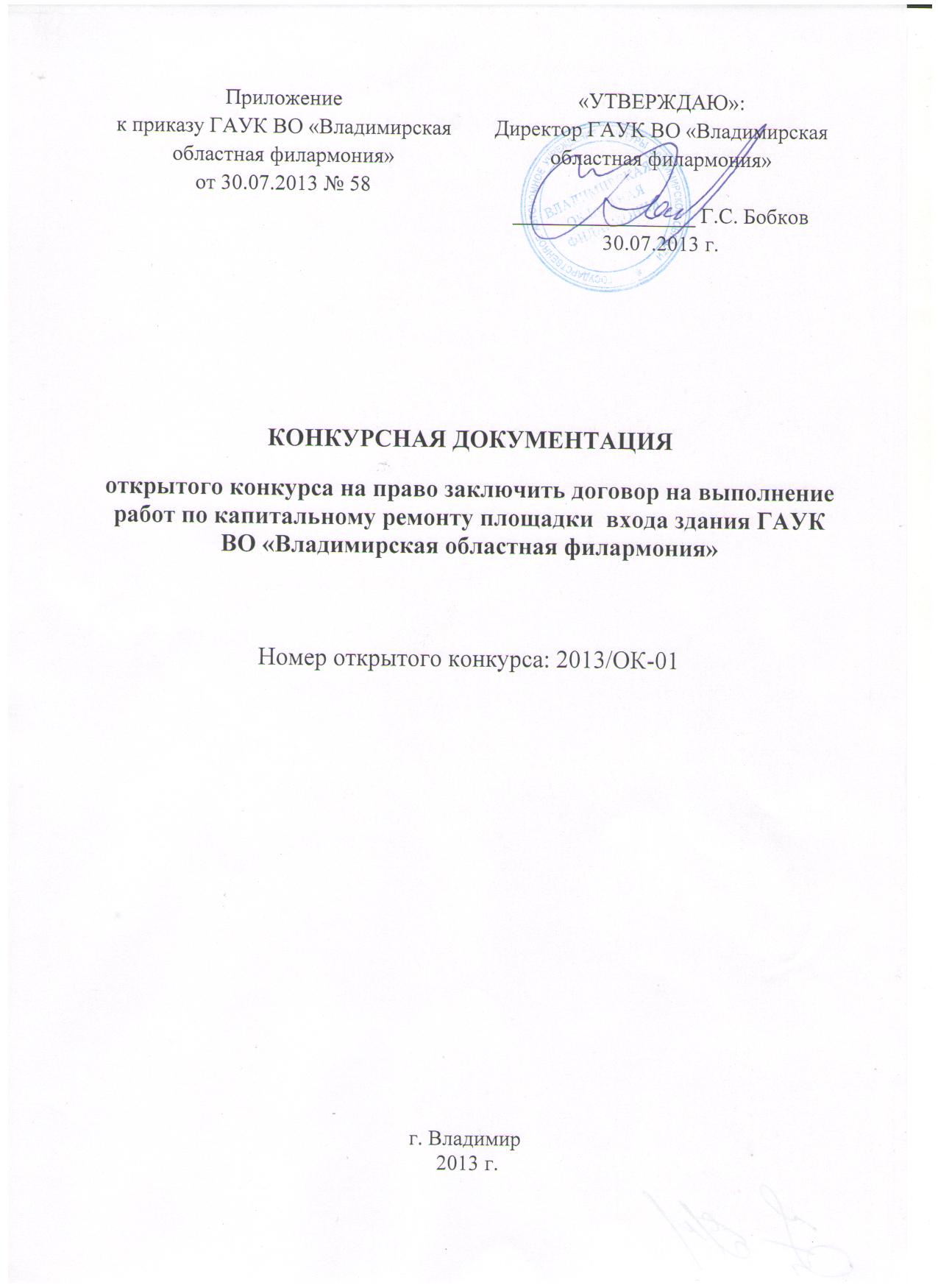 ИНСТРУКЦИЯ УЧАСТНИКАМ ПРОЦЕДУРЫ ЗАКУПКИI. ОБЩИЕ ПОЛОЖЕНИЯ1. Законодательное регулирование.1.1. Настоящая конкурсная документация (далее – документация) подготовлена в соответствии с положениями Гражданского кодекса Российской Федерации (далее – ГК РФ), Федерального закона от 26.07.2006 № 135-ФЗ «О защите конкуренции», Федерального закона от 18.07.2011 № 223-ФЗ «О закупках товаров, работ, услуг отдельными видами юридических лиц»,  Положением о закупках товаров, работ, услуг для нужд государственного автономного учреждения культуры Владимирской области «Владимирская областная филармония» (далее - ГАУК ВО «Владимирская областная филармония»), а также иным законодательством, регулирующим отношения, связанные с закупкой товаров, работ, услуг. В части, прямо не урегулированной законодательством Российской Федерации, проведение открытого конкурса (далее – открытый конкурс, конкурс) на право заключить договор на выполнение работ по капитальному ремонту площадки входа здания ГАУК ВО «Владимирская областная филармония» (далее – договор) регулируется настоящей конкурсной документацией.2.  Заказчик2.1. ГАУК ВО «Владимирская областная филармония» (далее – Заказчик) проводит открытый конкурс, предмет и условия которого указаны в Информационной карте конкурса в соответствии с процедурами, условиями и положениями настоящей документации.3. Комиссия по закупке. 3.1. Состав комиссии по осуществлению закупок (далее – комиссия), а также положение о комиссии утверждены приказом Заказчика.4. Информационное обеспечение открытого конкурса. 4.1. Информации о проведении открытого конкурса размещается в информационно-телекоммуникационной сети «Интернет» на официальном сайте www.zakupki.gov.ru. (далее – официальный сайт).4.2. Извещение о проведении конкурса размещается Заказчиком на официальном сайте не менее чем за двадцать дней до дня вскрытия конвертов с заявками на участие в открытом конкурсе.5. Требования к участникам процедуры закупки.5.1. В настоящем конкурсе могут принять участие любые юридические лица независимо от организационно-правовой формы, формы собственности, места нахождения и места происхождения капитала, а также любые физические лица, в том числе индивидуальные предприниматели без образования юридического лица, претендующие на заключение договора.5.2. Участник процедуры закупки имеет право участвовать в конкурсе как непосредственно, так и через своего представителя. Полномочия представителя подтверждаются доверенностью, выданной и оформленной в соответствии с гражданским законодательством, или ее нотариально заверенной копией.5.3. Участник процедуры закупки должен соответствовать следующим требованиям:- обладать гражданской правоспособностью в полном объеме для заключения и исполнения договора по результатам открытого конкурса;- обладать необходимыми лицензиями или свидетельствами о допуске на поставку товаров, производство работ и оказание услуг, подлежащих лицензированию в соответствии с законодательством Российской Федерации и являющихся предметом заключаемого договора;- обладать необходимыми сертификатами на товары в соответствии с законодательством Российской Федерации, являющиеся предметом заключаемого договора;- не находиться в процессе ликвидации (для юридического лица) или быть признанным по решению арбитражного суда несостоятельным  (банкротом);- не иметь задолженности по начисленным налогам, сборам и иным обязательным платежам в бюджеты любого уровня или государственные внебюджетные фонды за прошедший календарный год, размер которой превышает двадцать пять процентов балансовой стоимости активов участника процедуры закупки, определяемой по данным бухгалтерской отчетности за последний завершенный отчетный период;- не являться организацией, на имущество которой наложен арест по решению суда, административного органа и (или) экономическая деятельность которого приостановлена;- отсутствовать в Реестре недобросовестных поставщиков, предусмотренном Федеральным законом от 18.07.2011 № 223-ФЗ «О закупках товаров, работ, услуг отдельными видами юридических лиц»;- отсутствовать в Реестре недобросовестных поставщиков, предусмотренном Федеральным законом от 21.07.2005 № 94-ФЗ «О размещении заказов на поставки товаров, выполнение работ, оказание услуг для государственных и муниципальных нужд».6. Отстранение от участия в конкурсе.6.1. Комиссия отстраняет участника процедуры закупки от участия в открытом конкурсе на любом этапе его проведения вплоть до заключения договора в случае:- установления недостоверности сведений, содержащихся в документах, представленных участником процедуры закупки в составе заявки на участие в открытом конкурсе в соответствии с требованиями Информационной карты открытого конкурса;- установления факта проведения ликвидации в отношении участника процедуры закупки или принятия арбитражным судом решения о признании участника процедуры закупки банкротом и об открытии конкурсного производства;- установления факта приостановления деятельности участника процедуры закупки в порядке, предусмотренном Кодексом Российской Федерации об административных правонарушениях (далее – КоАП РФ);- установления факта наличия у участника процедуры закупки задолженности по начисленным налогам, сборам и иным обязательным платежам в бюджеты любого уровня или государственные внебюджетные фонды за прошедший календарный год, размер которой превышает двадцать пять процентов балансовой стоимости активов такого участника по данным бухгалтерской отчетности за последний завершенный отчетный период, при условии, что участник процедуры закупки не обжалует наличие указанной задолженности в соответствии с законодательством Российской Федерации;- установления факта наложения ареста на имущество участника процедуры закупки и (или) приостановления его экономической деятельности;- установления факта нахождения в Реестре недобросовестных поставщиков, предусмотренном Федеральным законом от 18.07.2011 № 223-ФЗ «О закупках товаров, работ, услуг отдельными видами юридических лиц»;- установления факта нахождения в Реестре недобросовестных поставщиков, предусмотренном Федеральным законом от 21.07.2005 № 94-ФЗ «О размещении заказов на поставки товаров, выполнение работ, оказание услуг для государственных и муниципальных нужд».6.2. Предоставление неполной информации, требуемой конкурсной документацией, предоставление недостоверных сведений или подача заявки, не отвечающей требованиям Положения о закупке товаров, работ, услуг для нужд ГАУК ВО «Владимирская областная филармония» и конкурсной документации, является риском участника, подавшего такую заявку, который может привести к ее отклонению.7. Затраты на участие в конкурсе.7.1. Участник процедуры закупки несет все расходы, связанные с подготовкой и подачей заявки на участие в конкурсе, участием в открытом конкурсе и заключением договора. 7.2. Заказчик не отвечает и не имеет обязательств по этим расходам независимо от характера проведения и результатов открытого конкурса. 8. Отказ от проведения конкурса.8.1. Заказчик по собственной инициативе вправе отказаться от проведения конкурса не позднее, чем за пять дней до даты окончания срока подачи заявок на участие в открытом конкурсе.8.2. Извещение об отказе от проведения открытого конкурса размещается на официальном сайте в течение двух рабочих дней со дня принятия решения об отказе от проведения конкурса.8.3. В течение двух рабочих дней со дня принятия указанного решения Заказчиком вскрываются (в случае, если на конверте не указаны почтовый адрес (для юридического лица) или сведения о месте жительства (для физического лица) участника закупки) конверты с заявками на участие в открытом конкурсе, и направляются соответствующие уведомления всем участникам закупки, подавшим заявки на участие в открытом конкурсе.II. конкурсная документация9. Порядок предоставления конкурсной документации.9.1. Со дня размещения на официальном сайте извещения о проведении открытого конкурса Заказчик на основании заявления любого заинтересованного лица, поданного в письменной форме, в течение трех рабочих дней со дня получения соответствующего заявления предоставляет такому лицу конкурсную документацию в порядке, указанном в извещении о проведении конкурса.9.2. Запрос на получение конкурсной документации должен быть направлен в адрес Заказчика  и содержать следующие сведения:- наименование предмета конкурса, дата вскрытия конвертов с заявками на участие в конкурсе;- наименование организации-заявителя,  либо фамилия, имя, отчество физического лица (индивидуального предпринимателя);- юридический, почтовый адрес;- код города, номер телефона и факса;- адрес электронной почты;- фамилия, имя, отчество и должность контактного лица, его телефон.9.3. Проектная, сметная и иная документация, имеющая большой объем или изготовление которой в бумажном виде затруднено, предоставляется в электронном виде (на оптических, магнитных, электронных и иных носителях информации).9.4. Конкурсная документация доступна для ознакомления на официальном сайте без взимания платы.10. Разъяснение положений конкурсной документации.10.1. При проведении открытого конкурса какие-либо переговоры Заказчика, комиссии с участником процедуры закупки не допускаются. В случае нарушения указанного положения открытый конкурс может быть признан недействительным в порядке, предусмотренном законодательством Российской Федерации. 10.2. Любой участник процедуры закупки вправе направить в письменной форме, в том числе в форме электронного документа, запрос о разъяснении положений конкурсной документации по форме, приложенной к конкурсной документации.10.3. Запрос о разъяснении положений конкурсной документации должен быть направлен участником процедуры закупки в адрес Заказчика.10.4. В течение трех рабочих дней со дня поступления указанного запроса Заказчик обязан направить в письменной форме или в форме электронного документа разъяснения положений конкурсной документации, если указанный запрос поступил к Заказчику не позднее, чем за семь дней до дня окончания подачи заявок на участие в открытом конкурсе.10.5. Разъяснения положений конкурсной документации размещаются Заказчиком на официальном сайте не позднее чем в течение трех дней со дня предоставления указанных разъяснений с указанием предмета запроса, но без указания лица, от которого поступил запрос. Разъяснение положений конкурсной документации не должно изменять ее суть.11. Внесение изменений в конкурсную документацию.11.1. Заказчик по собственной инициативе или в соответствии с запросом участника процедуры закупки вправе внести изменения в конкурсную документацию не позднее, чем за пятнадцать дней до даты окончания подачи заявок на участие в открытом конкурсе. Изменение предмета открытого конкурса не допускается. 11.2. В течение двух рабочих дней со дня принятия решения о внесении изменений в конкурсную документацию такие изменения размещаются в порядке, установленном для размещения извещения о проведении открытого конкурса, и в течение двух рабочих дней направляются заказными письмами или в форме электронных документов всем участникам закупки, которым была предоставлена конкурсная документация.11.3. В случае внесения изменений в конкурсную документацию срок подачи заявок на участие в конкурсе продлевается так, чтобы со дня размещения на официальном сайте внесенных изменений в конкурсную документацию до даты окончания подачи заявок на участие в конкурсе такой срок составлял не менее чем пятнадцать дней.11.4. Участники процедуры закупки, получившие конкурсную документацию в порядке, отличном от указанного в извещении о проведении открытого конкурса, самостоятельно отслеживают возможные изменения, внесенные в конкурсную документацию.Заказчик не несет ответственности в случае, если участник процедуры закупки не ознакомился с изменениями, внесенными в конкурсную документацию, размещенными и опубликованными надлежащим образом. III. ПОДГОТОВКА ЗАЯВКИ НА УЧАСТИЕ В КОНКУРСЕ12. Требования к содержанию, форме и составу заявки на участие в открытом конкурсе.12.1. Участник процедуры закупки подает заявку на участие в открытом конкурсе в соответствии с требованиями, изложенными в настоящей конкурсной документации, в срок и по форме, указанные в Информационной карте открытого конкурса. 12.2. Все документы, входящие в состав заявки на участие в открытом конкурсе, должны быть составлены на русском языке. Подача документов, входящих в состав заявки на иностранном языке, должна сопровождаться предоставлением надлежащим образом заверенного перевода соответствующих документов на русский язык. 12.3. Заявка на участие в открытом конкурсе, которую представляет участник процедуры закупки в соответствии с настоящей конкурсной документацией, должна:- быть подготовлена по формам, приложенным к настоящей конкурсной документации;- содержать сведения и документы, указанные в Информационной карте конкурса.13. Требования к предложениям о цене договора (цене лота).13.1. Цена договора (цена лота), предлагаемая участником процедуры закупки, не может превышать начальную (максимальную) цену, указанную в Информационной карте конкурса. В случае, если цена, указанная в заявке и предлагаемая участником процедуры закупки, превышает начальную (максимальную) цену договора (цену лота), указанную в Информационной карте конкурса, соответствующий участник процедуры закупки не допускается к участию в открытом конкурсе.13.2. Цена договора (цена лота) должна быть выражена в валюте Российской Федерации, если иное не предусмотрено в Информационной карте конкурса.13.3. Участник процедуры закупки предоставляет предложение по цене договора (цене лота) по форме, приложенной к настоящей конкурсной документации.14. Требования к оформлению заявок на участие в конкурсе.14.1. При подготовке заявки участниками процедуры закупки должны применяться общепринятые обозначения и наименования в соответствии с требованиями действующих нормативных документов.14.2. Сведения, которые содержатся в заявках участников процедуры закупки, не должны допускать двусмысленных (неоднозначных) толкований.14.3. Все листы заявки на участие в открытом конкурсе, все листы тома заявки на участие в конкурсе должны быть прошиты и пронумерованы. Заявка на участие в конкурсе и том заявки на участие в конкурсе должны содержать опись входящих в ее состав документов, быть скреплены печатью участника процедуры закупки и подписаны уполномоченным лицом участника процедуры закупки. Соблюдение участником процедуры закупки указанных требований означает, что все документы и сведения, входящие в состав заявки на участие в открытом конкурсе и тома заявки на участие в конкурсе, поданы от имени участника процедуры закупки, а также подтверждает подлинность и достоверность представленных в составе заявки на участие в конкурсе и тома заявки на участие в конкурсе документов и сведений. Ненадлежащее исполнение участником процедуры закупки указанных требований, за исключением требования о том, что все листы заявки на участие в открытом  конкурсе и тома заявки на участие в конкурсе должны быть пронумерованы, является основанием для отказа в допуске к участию в конкурсе.14.4. Все документы в составе заявки, подписанные уполномоченным лицом участника процедуры закупки, должны иметь расшифровку подписи указанного лица.14.5. При подготовке документов в письменной форме, входящих в состав заявки, не допускается применение факсимильных подписей.14.6. Все документы в письменной форме в составе заявки должны быть четко напечатаны, в том числе копии документов должны быть читаемы. Подчистки и исправления не допускаются, за исключением исправлений, скрепленных печатью и заверенных подписью уполномоченного лица участника процедуры закупки. 14.7. Все документы, представляемые участниками процедуры закупки в составе заявки на участие в открытом конкурсе, должны быть заполнены по всем пунктам.14.8. Представленные в составе заявки на участие в открытом конкурсе документы не возвращаются участнику процедуры закупки за исключением случая, предусмотренного пунктом 18 настоящей конкурсной документации.IV. ПОДАЧА ЗАЯВОК НА УЧАСТИЕ В КОНКУРСЕ15. Срок, порядок подачи и регистрации заявок на участие в конкурсе.15.1. Подача заявок на участие в открытом конкурсе начинается в день, следующий за днем размещения на официальном сайте извещения о проведении конкурса, и прекращается в день вскрытия конвертов с такими заявками, но не раньше времени, указанного в извещении о проведении конкурса и Информационной карте конкурса.15.2. Заявки на участие в открытом конкурсе до последнего дня срока подачи заявок на участие в конкурсе (исключая последний день подачи заявок на участие в конкурсе) подаются по адресу, указанному в Информационной карте конкурса. В день окончания срока подачи заявок на участие в открытом конкурсе заявки подаются на заседании комиссии непосредственно перед вскрытием конвертов с заявками на участие в конкурсе по адресу, по которому осуществляется вскрытие конвертов с заявками на участие в конкурсе, указанному в извещении о проведении открытого конкурса и Информационной карте конкурса, после объявления присутствующим при вскрытии конвертов с заявками о возможности подать заявки, изменить или отозвать поданные заявки. Участник процедуры закупки при отправке заявки по почте, несет риск того, что его заявка будет доставлена по неправильному адресу и/или с опозданием. 15.3. Прием заявок на участие в открытом конкурсе осуществляется в рабочие дни с 10.00 до 13.00 и с 14.00 до 17.00 по московскому времени, за исключением случая, установленного абзацем вторым пункта 15.2 настоящей документации.15.4. Участник процедуры закупки подает заявку на участие в открытом конкурсе в запечатанном конверте. На таком конверте указываются: - наименование и адрес Заказчика;- слова «ЗАЯВКА НА УЧАСТИЕ В ОТКРЫТОМ КОНКУРСЕ»;- наименование предмета конкурса;- слова «не вскрывать до…» (указать время и дату вскрытия конвертов с заявками на участие в конкурсе).Участник процедуры закупки вправе не указывать на таком конверте свое фирменное наименование, почтовый адрес.15.5. Каждый конверт с заявкой, поступивший в срок, указанный в пункте 15.1. настоящей конкурсной документации, регистрируется уполномоченными лицами в Журнале регистрации заявок. По требованию участника процедуры закупки, подавшего конверт с заявкой на участие в открытом конкурсе, ему выдается расписка в получении конверта с такой заявкой с указанием даты и времени его получения.15.6. Участник процедуры закупки вправе подать только одну заявку на участие в открытом конкурсе. В случае установления факта подачи одним участником процедуры закупки двух и более заявок на участие в открытом конкурсе в отношении одного и того же лота при условии, что поданные ранее заявки таким участником не отозваны, все заявки на участие в конкурсе такого участника процедуры закупки, поданные в отношении данного лота, не рассматриваются и возвращаются такому участнику.15.7. Участники процедуры закупки, подавшие заявки, Заказчик обязаны обеспечить конфиденциальность сведений, содержащихся в таких заявках до вскрытия конвертов с заявками на участие в открытом конкурсе. Лица, осуществляющие хранение конвертов с заявками, не вправе допускать повреждение таких конвертов и заявок до момента их вскрытия.15.8. Если конверт с заявкой не запечатан и не маркирован в порядке, указанном выше, Заказчик не несет ответственности за утерю конверта или его содержимого или досрочное вскрытие такого конверта. 15.9. В случае, если по окончании срока подачи заявок на участие в открытом конкурсе подана только одна заявка на участие в конкурсе или не подана ни одна заявка на участие в конкурсе, конкурс признается несостоявшимся. 15.10. В случае, если по окончании срока подачи заявок на участие в открытом конкурсе подана только одна заявка на участие в конкурсе, конверт с указанной заявкой вскрывается и указанная заявка рассматривается в порядке, установленном конкурсной документацией. В случае, если указанная заявка соответствует требованиям и условиям, предусмотренным конкурсной документацией, Заказчик обязан передать участнику процедуры закупки, подавшему единственную заявку на участие в открытом конкурсе, проект договора в порядке и на условиях, установленных настоящей конкурсной документацией. Участник процедуры закупки, подавший указанную заявку, не вправе отказаться от заключения договора.16. Изменение заявок на участие в конкурсе.16.1. Участник процедуры закупки, подавший заявку, вправе изменить заявку в любое время до момента вскрытия комиссией конвертов с заявками. 16.2. Изменения, внесенные в заявку, считаются неотъемлемой частью заявки на участие в открытом конкурсе. 16.3. Изменения заявки на участие в открытом конкурсе подаются в запечатанном конверте. На соответствующем конверте указываются:- наименование и адрес Заказчика;- слова «ИЗМЕНЕНИЯ ЗАЯВКИ НА УЧАСТИЕ В ОТКРЫТОМ КОНКУРСЕ»;- наименование предмета конкурса;- номер и дата, присвоенные уполномоченным лицом при регистрации конверта с заявкой на участие в конкурсе;- слова «не вскрывать до…» (указать время и дату вскрытия конвертов с заявками на участие в конкурсе).16.4. Изменения заявки должны быть оформлены в порядке, установленном для оформления заявок на участие в открытом конкурсе в соответствии с разделом 14 настоящей конкурсной документации. 16.5. До последнего дня подачи заявок изменения заявок на участие в открытом конкурсе подаются по адресу Заказчика, указанному в Информационной карте конкурсе.В день окончания срока подачи заявок на участие в открытом конкурсе, изменения заявок на участие в конкурсе подаются на заседании комиссии непосредственно перед вскрытием конвертов с заявками на участие в конкурсе по адресу, по которому осуществляется вскрытие конвертов с заявками на участие в конкурсе, указанному в извещении о проведении открытого конкурса и Информационной карте конкурса. 16.6. Прием изменений заявок на участие в открытом конкурсе осуществляется в рабочие дни с 10.00 до 13.00 и с 14.00 до 17.00 по московскому времени, за исключением случая, установленного абзацем вторым пункта 16.5 настоящей документации.16.7. После окончания срока подачи заявок не допускается внесение изменений в заявки. 16.8. Участники процедуры закупки, подавшие изменения заявок на участие в открытом конкурсе, Заказчик обязаны обеспечить конфиденциальность сведений, содержащихся в таких изменениях заявок до вскрытия конвертов с изменениями заявок. Лица, осуществляющие хранение конвертов с изменениями заявок на участие в конкурсе, не вправе допускать повреждение таких конвертов и содержащихся в них изменений заявок до момента их вскрытия.16.9. Конверты с изменениями заявок вскрываются комиссией одновременно с конвертами с заявками на участие в открытом конкурсе. После вскрытия конвертов с заявками и конвертов с изменениями соответствующих заявок комиссия устанавливает, поданы ли изменения заявки на участие в открытом конкурсе надлежащим лицом. О вскрытии конвертов с изменениями заявок на участие в открытом конкурсе делается соответствующая отметка в протоколе вскрытия заявок на участие в конкурсе. 16.10. Если конверт с изменениями заявки на участие в открытом конкурсе не запечатан и не маркирован в порядке, указанном выше, Заказчик не несет ответственности за утерю или досрочное вскрытие такого конверта. 17. Отзыв заявок на участие в конкурсе.17.1. Участник процедуры закупки, подавший заявку на участие в конкурсе, вправе отозвать заявку в любое время до момента вскрытия комиссией конвертов с заявками на участие в конкурсе. 17.2. Уведомление об отзыве заявки подается в письменной форме на официальном бланке. При этом в соответствующем уведомлении в обязательном порядке должна быть указана следующая информация: - наименование и адрес Заказчика;- фирменное наименование, почтовый адрес участника процедуры закупки, отзывающего заявку;- слова «ОТЗЫВ ЗАЯВКИ НА УЧАСТИЕ В ОТКРЫТОМ КОНКУРСЕ»;- наименование предмета конкурса;- время и дата вскрытия конвертов с заявками на участие в конкурсе;- способ возврата заявки (по почте, на руки уполномоченному лицу и т.п.)Уведомление об отзыве заявки на участие в открытом конкурсе должно быть скреплено печатью и подписано уполномоченным лицом участника процедуры закупки. 17.3. До последнего дня подачи заявок на участие в открытом конкурсе уведомления об отзыве заявок на участие в конкурсе подаются по адресу Заказчика, указанному в Информационной карте конкурса. В день окончания срока подачи заявок на участие в открытом конкурсе заявки отзываются на заседании комиссии непосредственно перед вскрытием конвертов с заявками на участие в конкурсе по адресу, по которому осуществляется вскрытие конвертов с заявками на участие в конкурсе, указанному в извещении о проведении открытого конкурса и Информационной карте конкурса. 17.4. Прием уведомлений об отзыве заявок на участие в конкурсе осуществляется в рабочие дни с 10.00 до 13.00 и с 14.00 до 17.00 по московскому времени, за исключением случая, установленного абзацем вторым пункта 17.3 настоящей документации.17.5. После окончания срока подачи заявок отзыв заявок на участие в открытом конкурсе не допускается. 17.6. Заявки на участие в открытом конкурсе, отозванные до окончания срока подачи заявок на участие в конкурсе в порядке, указанном выше, считаются не поданными. 17.7. Возврат отозванных заявок осуществляется следующим образом:- если на конверте с заявкой указаны фирменное наименование, почтовый адрес участника процедуры закупки, отзывающего заявку, такой конверт с заявкой возвращается невскрытым в соответствии с выбранным участником закупки способом возврата заявки;- если на конверте с заявкой не указаны фирменное наименование, почтовый адрес участника процедуры закупки, отзывающего заявку, но предоставлена расписка в получении конверта с заявкой, выданная Заказчиком, либо в уведомлении об отзыве заявки указаны номер и дата, присвоенные Заказчиком при регистрации конверта с заявкой, такой конверт с заявкой возвращается невскрытым в соответствии с выбранным участником процедуры закупки способом возврата заявки;- если на конверте с заявкой не указаны фирменное наименование, почтовый адрес участника процедуры закупки, отзывающего заявку, и не предоставлена расписка в получении конверта с заявкой, выданная Заказчиком, либо в уведомлении об отзыве заявки не указаны номер и дата, присвоенные Заказчиком при регистрации конверта с заявкой, что не позволяет идентифицировать отзываемый конверт, возврат такого конверта с заявкой осуществляется после вскрытия комиссией конвертов с заявками на участие в конкурсе в соответствии с выбранным участником процедуры закупки способом возврата заявки.17.8. Заказчик не несет ответственность за негативные последствия, наступившие для участника процедуры закупки, заявка на участие в открытом конкурсе которого отозвана. 18. Заявки на участие в конкурсе, поданные с опозданием.18.1. Полученные после окончания времени приема конвертов с заявками на участие в открытом конкурсе конверты с заявками на участие в конкурсе вскрываются (в случае, если на конверте не указаны почтовый адрес участника процедуры закупки), и в тот же день такие конверты и такие заявки возвращаются участникам процедуры закупки по адресу, указанному в заявке на участие в конкурсе. Данные о вскрытии конвертов с заявками на участие в конкурсе, полученных после установленного срока окончания приема заявок на участие в конкурсе, фиксируются в соответствующем акте, который хранится с остальными документами по проведенному конкурсу.V. ВСКРЫТИЕ КОНВЕРТОВ С ЗАЯВКАМИ НА УЧАСТИЕ В КОНКУРСЕ и порядок рассмотрения заявок19. Порядок вскрытия конвертов с заявками на участие в конкурсе.19.1. Вскрытие конвертов с заявками на участие в открытом конкурсе производится на заседании комиссии в день, во время и месте, указанные в извещении о проведении конкурса. 19.2. Участники процедуры закупки (их уполномоченные представители) вправе присутствовать при вскрытии конвертов с заявками на участие в открытом конкурсе. 19.3. В день вскрытия конвертов с заявками на участие в открытом конкурсе непосредственно перед вскрытием конвертов с заявками на участие в конкурсе, но не раньше времени, указанного в извещении о проведении конкурса, комиссия обязана объявить присутствующим при вскрытии таких конвертов участникам процедуры закупки о возможности подать заявки на участие в конкурсе, изменить или отозвать поданные заявки на участие в конкурсе до вскрытия конвертов с заявками на участие в конкурсе. Указанное объявление должно быть сделано до вскрытия первого конверта с заявкой на участие в конкурсе.19.4. При вскрытии конвертов с заявками на участие в конкурсе объявляются наименование и почтовый адрес каждого участника процедуры закупки, наличие сведений и документов, предусмотренных конкурсной документацией, условия исполнения договора, указанные в такой заявке и являющиеся критерием оценки заявок на участие в конкурсе. Данные сведения заносятся в протокол вскрытия конвертов с заявками на участие в конкурсе. 19.5. В случае установления факта подачи одним участником процедуры закупки двух и более заявок на участие в открытом конкурсе в отношении одного и того же лота при условии, что поданные ранее заявки таким участником не отозваны, все заявки на участие в конкурсе такого участника процедуры закупки, поданные в отношении данного лота, не рассматриваются и возвращаются такому участнику.19.6. Заказчик может осуществлять аудиозапись вскрытия конвертов с заявками на участие в открытом конкурсе.19.7. Любой участник процедуры закупки, присутствующий при вскрытии конвертов с заявками на участие в открытом конкурсе, вправе осуществлять аудио- и видеозапись вскрытия таких конвертов. 19.8. По результатам вскрытия конвертов с заявками на участие в открытом конкурсе составляется протокол, который подписывается всеми присутствующими членами комиссии и Заказчиком непосредственно после вскрытия конвертов с заявками на участие в конкурсе. Указанный протокол размещается Заказчиком не позднее чем через три дня со дня подписания такого протокола на официальном сайте.20. Порядок рассмотрения заявок на участие в конкурсе.20.1. Комиссия рассматривает заявки на участие в открытом конкурсе на соответствие требованиям, установленным конкурсной документацией, и соответствие участников закупки требованиям, установленным в разделе 5 настоящей конкурсной документации и Информационной карте конкурса,  а также иным требованиям, установленным действующим законодательством. Проверяется наличие в составе заявки на участие в конкурсе необходимых документов и правильность их оформления.20.2. Если в документах, входящих в состав заявки на участие в открытом конкурсе, имеются расхождения между обозначением сумм прописью и цифрами, то комиссией принимается к рассмотрению сумма, указанная прописью. 20.3. На основании результатов рассмотрения заявок на участие в конкурсе комиссией принимается решение: - о допуске к участию в конкурсе участника процедуры закупки и о признании участника процедуры закупки участником конкурса;- об отказе в допуске участника процедуры закупки к участию в конкурсе.20.4. Участнику процедуры закупки отказывается в допуске к участию в открытом конкурсе в случае: - непредоставления определенных конкурсной документацией документов в составе заявки на участие в конкурсе (за исключением документов, подтверждающих квалификацию участника процедуры закупки, в случае если в Информационной карте конкурса указан такой критерий оценки заявок на участие в конкурсе, как квалификация участника закупки) либо наличия в таких документах недостоверных сведений об участнике процедуры закупки или о предмете конкурса;- несоответствия требованиям, установленным в разделе 5 настоящей конкурсной документации;- несоответствия заявки на участие в конкурсе требованиям конкурсной документации, в том числе наличие в такой заявке предложения о цене договора, превышающей начальную (максимальную) цену договора. 20.5. В случае, если на основании результатов рассмотрения заявок на участие в открытом конкурсе принято решение об отказе в допуске к участию в конкурсе всех участников процедуры закупки, подавших заявки на участие в конкурсе, или о допуске к участию в конкурсе и признании участником конкурса только одного участника процедуры закупки, подавшего заявку на участие в конкурсе, конкурс признается несостоявшимся. 20.6. По результатам рассмотрения заявок на участие в открытом конкурсе составляется протокол, который подписывается всеми присутствующими на заседании членами комиссии и Заказчиком в день окончания рассмотрения заявок на участие в конкурсе. Указанный протокол в течение одного рабочего дня, следующего  после дня подписания такого протокола, размещается на официальном сайте.20.7. Участникам процедуры закупки, подавшим заявки на участие в открытом конкурсе и признанным участниками конкурса, и участникам процедуры закупки, подавшим заявки на участие в конкурсе и не допущенным к участию в конкурсе, направляются уведомления о принятых комиссией решениях не позднее дня, следующего за днем подписания протокола рассмотрения заявок на участие в конкурсе.20.8. В случае, если открытый конкурс признан несостоявшимся и только один участник процедуры закупки, подавший заявку на участие в конкурсе, признан участником конкурса, Заказчик обязан передать такому участнику закупки проект договора в порядке и на условиях, установленных настоящей конкурсной документацией. Участник процедуры закупки, подавший указанную заявку, не вправе отказаться от заключения договора.VI. ОЦЕНКА И СОПОСТАВЛЕНИЕ ЗАЯВОК НА УЧАСТИЕ В КОНКУРСЕ21. Порядок оценки и сопоставления заявок на участие в конкурсе.21.1. Оценка и сопоставление заявок на участие в открытом конкурсе осуществляются комиссией в течение установленного срока. 21.2. Целью оценки и сопоставления заявок на участие в открытом конкурсе является выявление комиссией лучших условий исполнения договора в соответствии с критериями, установленными в Информационной карте конкурса. 21.3. На основании результатов оценки и сопоставления заявок на участие в открытом конкурсе комиссией каждой заявке на участие в конкурсе относительно других по мере уменьшения степени выгодности содержащихся в них условий исполнения договора присваивается порядковый номер. Заявке на участие в конкурсе, в которой содержатся лучшие условия исполнения договора, присваивается первый номер. В случае если в нескольких заявках на участие в конкурсе содержатся одинаковые условия исполнения договора, меньший порядковый номер присваивается заявке на участие в конкурсе, которая поступила ранее других заявок на участие в конкурсе, содержащих такие условия.21.4. Победителем конкурса признается участник конкурса, который предложил лучшие условия исполнения договора и заявке на участие в конкурсе которого присвоен первый номер. 21.5. Решение комиссии оформляется протоколом оценки и сопоставления заявок на участие в конкурсе, который подписывается всеми присутствующими членами комиссии и Заказчиком в течение дня, следующего после дня окончания проведения оценки и сопоставления заявок на участие в конкурсе. Протокол оценки и сопоставления заявок на участие в конкурсе размещается на официальном сайте не позднее чем через три дня со дня подписания такого протокола.VII. ЗАКЛЮЧЕНИЕ договора ПО РЕЗУЛЬТАТАМ ПРОВЕДЕНИЯ КОНКУРСА22. Срок заключения договора.22.1. Заказчик в течение десяти рабочих дней со дня подписания протокола оценки и сопоставления заявок на участие в открытом конкурсе либо протокола рассмотрения заявок на участие в конкурсе (в случае, если конкурс признан несостоявшимся и только один участник закупки, подавший заявку на участие в конкурсе, признан участником конкурса) направляет один экземпляр соответствующего протокола и проект договора участнику конкурса, с которым заключается договор.22.2. Договор должен быть заключен не ранее чем через три дня со дня размещения на официальном сайте соответствующего протокола, на основании которого заключается договор.22.3. Закупка признается размещенной со дня заключения договора.22.4. В случае, если при заключении и исполнении договора изменяются объем, цена закупаемых товаров, работ, услуг или сроки исполнения договора по сравнению с указанными в протоколе, составленном по результатам закупки, не позднее чем в течение десяти дней со дня внесения изменений в договор на официальном сайте размещается информация об изменении договора с указанием измененных условий.23. Обеспечение исполнения договора.23.1. Если в соответствии с Информационной картой открытого конкурса установлено требование обеспечения исполнения договора, договор заключается только после предоставления участником конкурса, с которым заключается договор, безотзывной банковской гарантии, выданной банком или иной кредитной организацией, или передачи Заказчику в залог денежных средств, в том числе в форме вклада (депозита), в размере обеспечения исполнения договора, указанном в Информационной карте конкурса. Способ обеспечения исполнения договора из указанных в настоящей части способов определяется таким участником конкурса самостоятельно. Заказчик вправе в Информационной карте конкурса определить обязательства по договору, которые должны быть обеспечены.23.2. Если победителем конкурса или участником конкурса, с которыми заключается договор, является бюджетное учреждение и Заказчиком установлено требование обеспечения исполнения договора, предоставление обеспечения исполнения договора не требуется.23.3. В случае, если обеспечением исполнения договора является безотзывная банковская гарантия, она должна соответствовать требованиям, установленным ГК РФ, а также иным законодательством Российской Федерации. В безотзывной банковской гарантии в обязательном порядке должна быть указана сумма, в пределах которой банк (иная кредитная организация) гарантирует исполнение обязательств по договору, которая должна быть не менее суммы, установленной в Информационной карте конкурса.Безотзывная банковская гарантия должна содержать указание на договор, исполнение которого она обеспечивает путем указания на стороны договора, название предмета договора и ссылки на протокол, который является основанием заключения договора. Срок действия безотзывной банковской гарантии должен устанавливаться с учетом срока действия договора и оканчиваться не ранее его завершения. Безотзывная банковская гарантия должна содержать указание на согласие банка (иной кредитной организации) с тем, что изменения и дополнения, внесенные в договор, не освобождают его от обязательств по соответствующей банковской гарантии.23.4. Денежные средства, передаваемые в обеспечение исполнения договора, должны быть перечислены в размере, установленном в Информационной карте конкурса, на счет заказчика. Факт внесения денежных средств в обеспечение исполнения договора подтверждается платежным поручением с отметкой банка о перечислении.23.5. В случае, если по каким либо причинам обеспечение исполнения обязательств по договору перестало быть действительным, закончило свое действие или иным образом перестало обеспечивать исполнение обязательств по договору, участник конкурса, с которым заключен договор, обязан в течение 10 (десяти) банковских дней предоставить заказчику иное (новое) надлежащее обеспечение исполнение обязательств по договору на тех же условиях и в том же размере, которые указаны в конкурсной документации. 24. Права и обязанности участника конкурса, с которым заключается договор по результатам конкурса.24.1. Договор заключается на условиях, указанных в поданной участником конкурса, с которым заключается договор, заявке на участие в открытом конкурсе и конкурсной документации. При заключении договора цена такого договора не может превышать начальную (максимальную) цену договора (цену лота), указанную в извещении о проведении открытого конкурса.24.2. В случае, если победитель конкурса или участник конкурса, с которым заключается договор, в срок, предусмотренный Информационной картой конкурса, не представил Заказчику подписанный договор, переданный ему в соответствии с требованиями настоящей конкурсной документации, а также обеспечение исполнения договора в случае, если было установлено требование обеспечения исполнения договора, такой участник конкурса признается уклонившимся от заключения договора.25. Права и обязанности Заказчика.25.1. В случае, если победитель открытого конкурса признан уклонившимся от заключения договора, Заказчик вправе обратиться в суд с требованием о понуждении победителя конкурса заключить договор, а также о возмещении убытков, причиненных уклонением от заключения договора, либо заключить договор с участником конкурса, заявке на участие в конкурсе которого присвоен второй номер. Заказчик обязан заключить договор с участником конкурса, заявке на участие в конкурсе которого присвоен второй номер, при отказе от заключения договора с победителем конкурса в случаях, предусмотренных пунктом 25.2. настоящей конкурсной документации. При этом заключение договора для участника конкурса, заявке на участие в конкурсе которого присвоен второй номер, является обязательным. 25.2. После определения победителя открытого конкурса в срок, предусмотренный для заключения договора, Заказчик обязан отказаться от заключения договора с победителем конкурса, либо при уклонении победителя конкурса от заключения договора с участником закупки, с которым заключается такой договор, в случае установления факта: 1) проведения ликвидации участников конкурса или принятия арбитражным судом решения о признании участников конкурса заказа банкротами и об открытии конкурсного производства;2) приостановления деятельности указанных лиц в порядке, предусмотренном КоАП РФ;3) предоставления указанными лицами заведомо ложных сведений, содержащихся в документах, представленных в составе заявки на участие в конкурсе;4) нахождения имущества указанных лиц под арестом, наложенным по решению суда, если на момент истечения срока заключения контракта балансовая стоимость арестованного имущества превышает двадцать пять процентов балансовой стоимости активов указанных лиц по данным бухгалтерской отчетности за последний завершенный отчетный период;5) наличия у указанных лиц задолженности по начисленным налогам, сборам и иным обязательным платежам в бюджеты любого уровня или государственные внебюджетные фонды за прошедший календарный год, размер которой превышает двадцать пять процентов балансовой стоимости активов указанных лиц по данным бухгалтерской отчетности за последний отчетный период, при условии, что указанные лица не обжалуют наличие указанной задолженности в соответствии с законодательством Российской Федерации.25.3.  В случае отказа от заключения договора с победителем открытого конкурса либо при уклонении победителя конкурса от заключения договора, с которым заключается такой договор, Заказчиком не позднее одного рабочего дня, следующего после дня установления фактов, предусмотренных пунктом 25.2. настоящего раздела и являющихся основанием для отказа от заключения договора, составляется протокол об отказе от заключения договора. Протокол подписывается Заказчиком в день составления такого протокола. Протокол составляется в двух экземплярах, один из которых хранится у Заказчика. Указанный протокол размещается Заказчиком на официальном сайте в течение трех дней, следующих после дня подписания указанного протокола. Заказчик в течение трех дней со дня подписания протокола передает один экземпляр протокола лицу, с которым Заказчик отказывается заключить договор.25.4. В случае уклонения участника открытого конкурса, заявке на участие в конкурсе которого присвоен второй номер, от заключения договора Заказчик вправе обратиться в суд с требованием о понуждении такого участника заключить договор, а также о возмещении убытков, причиненных уклонением от заключения договора, или принять решение о признании конкурса несостоявшимся.25.5. Заказчик имеет право включить сведения об участнике процедуры закупки, уклонившемся от заключения договора, о поставщике (исполнителе, подрядчике), с которым договор расторгнут в связи с существенным нарушением им договора, в Реестр недобросовестных поставщиков.ИНФОРМАЦИОННАЯ КАРТА КОНКУРСАПри возникновении противоречия между положениями, закрепленными в Конкурсной документации и настоящей Информационной карты, применяются положения Информационной карты.Опись документов в составе Заявки на участие в открытом конкурсе на право заключить ______________________________________________________________________ (указать вид договора и наименование предмета конкурса)для нужд _______________________________________________________________________________(указать наименование заказчика, указанного в Информационной карте конкурса)Подпись лица, уполномоченного осуществлять действия от имени участника процедуры закупки:_____________________________________________________________			должность 			подпись 				Фамилия И.О.М.П.Заявка на участие в открытом конкурсе* Наименование предмета конкурса: ____________________________________________________ Наименование Заказчика: ___________________________________________________________(указать наименование заказчика, указанного в Информационной карте конкурса)Дата вскрытия конвертов с заявками на участие в конкурсе: «_____»______________________г.1. Изучив конкурсную документацию открытого конкурса на право заключить _______________________________________________________________________________________ (указать вид договора и наименование предмета конкурса)(далее – конкурсная документация), _______________________________________________________________________________________________________________________________________________, (указать полное наименование участника закупки (Ф.И.О. – для физических лиц), индекс, почтовый адрес)в лице _________________________________________________________________________________,(указать должность, Ф.И.О. уполномоченного лица, подписывающего заявку от имени юридического лица, индивидуального предпринимателя)действующего на основании _____________________________________________________________, (далее – участник закупки), предлагает выполнить предусмотренные конкурсом функции в соответствии с требованиями конкурсной документации и проекта договора, на условиях, которые указаны в конкурсном предложении, являющемся неотъемлемой частью настоящей заявки.2. Настоящей заявкой подтверждаем:1) в отношении участника закупки не осуществляется проведение ликвидации, отсутствует решение арбитражного суда о признании банкротом и об открытии конкурсного производства;2) деятельность участника закупки не приостановлена в порядке, предусмотренном Кодексом Российской Федерации об административных правонарушениях, на день подачи заявки на участие в конкурсе; 3) у участника закупки отсутствует задолженность по начисленным налогам, сборам и иным обязательным платежам в бюджеты любого уровня или государственные внебюджетные фонды за прошедший календарный год, размер которой превышает 25% (двадцать пять процентов) балансовой стоимости активов участника закупки по данным бухгалтерской отчетности за последний завершенный отчетный период;4) у участника закупки на имущество не наложен арест по решению суда, административного органа и экономическая деятельность не приостановлена.3. Сведения об участнике закупки:4. Участник закупки фактом подачи настоящей заявки признает, что ему понятны цель конкурса и его предмет, условия конкурса, предмет и содержание конкурсной документации, порядок и условия заключения договора. Подача настоящей заявки свидетельствует также о разрешении участником закупки всех вопросов в порядке, установленном конкурсной документацией и действующим законодательством о закупке товаров, работ, услуг.5. Сообщаем, что для оперативного уведомления нас по вопросам организационного характера и взаимодействия участником закупки уполномочен ________________________________ _______________________________________________________________________________________ (должность, Ф.И.О., контактный телефон)Подпись лица, уполномоченного осуществлять действия от имени участника закупки:_________________________________________________________________________________			должность 			подпись 				Фамилия И.О.М.П.Конкурсное предложение на выполнение работИсполняя наши обязательства и изучив конкурсную документацию открытого конкурса на право заключить ____________________________________________________________________________________________________________________________________, в том числе условия и порядок (указать вид договора и наименование предмета конкурса)проведения настоящего конкурса, мы ______________________________________________________ _______________________________________________________________________________________(полное наименование участника закупки, индекс, почтовый адрес)в лице _________________________________________________________________________________,(указать должность, Ф.И.О. уполномоченного лица, подписывающего заявку от имени юридического лица, индивидуального предпринимателя)действующего на основании _____________________________________________________________, согласны выполнить предусмотренные конкурсом функции на условиях настоящего конкурсного предложения:Предлагаемые условия заключения договора:1. Наименование работ _______________________________________________________________________________________ 2. Объем  работ____________________________________________________________________3. Стоимость работ:3.1. Общая стоимость работ_______________________________________________________________________________________3.2. Форма оплаты работ _______________________________________________________________________________________3.3. Сроки оплаты работ _______________________________________________________________________________________3.4. Порядок оплаты работ_______________________________________________________________________________________4. Срок (период) выполнения работ _______________________________________________________________________________________5. Место выполнения работ _______________________________________________________________________________________6. Качество работ и (или) квалификация участника конкурса:6.1. Мероприятия по обеспечению качества _______________________________________________________________________________ (Участник закупки приводит описание, какие основные строительные материалы и изделия будут использоваться им при производстве работ, представить описание их качественных характеристик, в том числе ГОСТ или ТУ, указывает название их производителя или торговую марку. По усмотрению участника подтверждается копиями сертификатов соответствия на указанные материалы. Участник закупки приводит описание действующую у него систему контроля качества выполняемых работ, закупаемых материалов и изделий. Подтверждается положением о системе качества, существующей на предприятии, сертификатом системы качества и т.д.) 6.2. Методы и технология выполнения работ ________________________________________________________________________________ (Участник закупки приводит описание применяемых технологий и технических решений, методов производства работ. Участник закупки приводит перечень государственных стандартов, СНИП, правил производства строительно-монтажных работ, санитарных и других норм и правил, которые он будет соблюдать при выполнении работ. Описывается, каким образом будут выполняться требования Заказчика, изложенные в конкурсной  документации.) 6.3. Организационно-технологическая схема производства работ*__________________________________________________________________________ (Участник закупки приводит описание, какие организационные решения будут использоваться (каким образом будет осуществлена подготовка производства работ). 6.4. Требования по безопасности __________________________________________________________                                (участник закупки приводит описание, какие мероприятия по обеспечению безопасности работ будут предприняты.)6.5. Опыт выполнения аналогичных предмету договора работ за последние пять лет:____________________________________________________________________________________________________(Участник закупки может представить в составе заявки копии договоров или актов выполненных работ).6.6. Наличие в штате квалифицированного инженерного персонала для выполнения данного вида работ: _________________________________________________________________________________(Участник закупки может представить в составе заявки копии дипломов о среднем и (или) высшем образовании с присвоением соответствующей квалификации)7. Гарантии качества работ:7.1. Срок предоставления гарантии качества работ _______________________________________________________________________________________(участник закупки указывает продолжительность гарантийного периода)7.2. Объем предоставления гарантии качества работ _______________________________________________________________________________________ (участник закупки указывает объём предоставления гарантий качества выполняемых работ и свои обязанности по содержанию объекта в гарантийный период. В подтверждение данных Участник может приложить любые документы по своему усмотрению.)Подпись лица, уполномоченного осуществлять действия от имени участника закупки:_________________________________________________________________________________			должность 			подпись 				Фамилия И.О.М.П.Главный бухгалтер _________________________________________________________________						подпись 				Фамилия И.О.«___»_______________________г.Образец ДОВЕРЕННОСТИ НА представителя УЧАСТНИКА закупкиДОВЕРЕННОСТЬ № ______________________________________________________(прописью число, месяц и год выдачи доверенности)	__________________________________________________(место выдачи доверенности)__________________________________________________________________________________(полное наименование участника закупки)доверяет_______________________________________________________________________________(фамилия, имя, отчество, должность)паспорт серии ______ №_________ выдан ______________________________ «____» ____________г.представлять интересы ___________________________________________________________________(наименование участника закупки)_______________________________________________________________________________________в связи с участием в открытом конкурсе № извещения_______________________________________                                         (указывается номер, присвоенный на сайте Заказчика, официальном сайте к извещению о проведении конкурса) на право заключить ____________________________________________________________________ (указать вид договора и наименование предмета конкурса)для нужд _______________________________________________________________________________(указать наименование заказчика, указанного в Информационной карте конкурса)В целях выполнения данного поручения ______________________________ уполномочен:– подписывать от имени доверителя все документы в составе заявки на участие в конкурсе, в том числе заявку в целом;– подать заявку на участие в данном конкурсе;– участвовать в процедуре вскрытия конвертов с заявками на участие в конкурсе.Подпись ___________________________ ________________________ удостоверяю. (Ф.И.О. удостоверяемого) 		(подпись удостоверяемого)Доверенность действительна по «____» ____________________ г.Подпись доверителя _____________________________________ ( ___________________ )должность, 	подпись				(Ф.И.О.)М.П.Запрос на разъяснение конкурсной документацииПрошу Вас разъяснить следующие положения конкурсной документации открытого конкурса на право заключить ______________________________________________________________________ (указать вид договора и наименование предмета конкурса)для нужд _______________________________________________________________________________ (указать наименование Заказчика, указанного в Информационной карте конкурса)(дата и время вскрытия конвертов с заявками на участие в конкурсе – «___»_____________20___ г. в __:__ по московскому времени):Ответ на запрос прошу направить по адресу: ______________________________________________________________________________________________________________________________________________________________________________(почтовый адрес)Подпись уполномоченного лица:_________________________________________________________________________________			должность 			подпись 				Фамилия И.О.М.П.ПРОЕКТ ДОГОВОРА на выполнение работпо капитальному ремонту площадки входа  здания ГАУК ВО «Владимирская областная филармония» г. Владимир							                        «__»  _________ .Государственное автономное учреждение культуры Владимирской области «Владимирская областная филармония» (ГАУК ВО «Владимирская областная филармония»), именуемое в дальнейшем «Заказчик» в лице  директора Бобкова Геннадия Семеновича, действующего на основании Устава с одной стороны и _________________ в лице ________________, именуемый в дальнейшем «Подрядчик», действующей на основании ______ с другой стороны, ________________________________________________________________, руководствуясь Гражданским кодексом Российской Федерации, Федеральным законом от 18.07.2011 № 223-ФЗ «О закупках товаров, работ, услуг отдельными видами юридических лиц»,  Положением о закупках товаров, работ, услуг для нужд государственного автономного учреждения культуры Владимирской области «Владимирская областная филармония» (далее - Положение), по результатам проведения открытого конкурса по выбору организации на выполнение работ по капитальному ремонту площадки входа здания  ГАУК ВО «Владимирская областная филармония» (протокол от_______________ № ____) заключили настоящий Договор (далее – договор) о нижеследующем.  ПРЕДМЕТ ДОГОВОРА1.1. Подрядчик на условиях Договора обязуется выполнить работу по капитальному ремонту площадки входа здания ГАУК ВО «Владимирская областная филармония»  по адресу: г. Владимир, проспект Ленина, дом 1 (далее - работа) согласно локальной сметы № 2-1 и сдать ее результат Заказчику по Актам выполненных работ (КС-2, КС-3), а Заказчик обязуется принять и оплатить выполненную Работу в соответствии с условиями настоящего Договора.1.2. Заказчик поручает, а Подрядчик обязуется выполнить работу в соответствии с локальной сметой № 2-1 (приложение № 1), в объеме и сроки, указанные в графике (плане) производства работ, являющемся неотъемлемой частью настоящего договора (приложение №  2). График (план) производства работ по капитальному ремонту  площадки входа здания ГАУК ВО «Владимирская областная филармония»  определяет сроки выполнения отдельных видов работ в течение августа-сентября 2013 года.1.3. Подрядчик обязан за свой страх и риск, своими силами и материально-техническими средствами выполнить работу, предусмотренную п. 1.1. настоящего договора.1.4. Договор заключается в соответствии с действующим законодательством и Положением. II. МЕСТО И СРОКИ  ВЫПОЛНЕНИЯ РАБОТЫ2.1. Место выполнения работы:  г. Владимир, проспект Ленина, дом 1.2.2. Срок выполнения Работы: с момента заключения договора до 20.09.2013 г.Указанная дата является исходной и согласованной для определения имущественных санкций в случаях нарушения сроков выполнения Работы.III. ЦЕНА ДОГОВОРА, УСЛОВИЯ И ПОРЯДОК РАСЧЕТОВ ПО ДОГОВОРУ	3.1. Договор финансируется за счет средств областного бюджета (субсидии на иные цели).          3.2. Цена Договора составляет ______________________________________(_____________________________) рублей с учетом НДС 18%  и включает стоимость Работы, оплату труда, эксплуатацию машин и оборудования, приобретение материалов, перевозку, страхование, расходы на уплату налогов, сборов и другие обязательные платежи.3.3. Заказчик производит авансовый платеж в размере 500 000-00 (пятьсот тысяч) рублей 00 копеек с учетом НДС 18% 76 271-19 (семьдесят шесть тысяч двести семьдесят один) рубль 19 копеек в течение 10 (десяти) банковских дней после заключения договора.3.4. Расчет по договору осуществляется до 31.10.2013 года за фактически выполненные работы путем перечисления денежных средств на расчетный счет Подрядчика на основании предъявленного счета и Актов формы выполненных работ КС-2, формы КС-3. Оплата считается произведенной в момент списания денежных средств с расчетного счета Заказчика.3.5. При формировании цены Договора  и расчетов с Подрядчиком используется валюта Российской Федерации (рубль).3.6. Указанная в договоре цена является твердой. Изменения цен на материалы, оборудование и работы не является основанием для корректировки цены договора, кроме случаев, когда Заказчик вносит технические изменения. В этом случае соответствующее изменение цены Договора оформляется путем подписания дополнительного соглашения к Договору.3.7. Оплата коммунальных услуг (энергообеспечение, водоснабжение и пр.) оплачиваются Подрядчиком по факту потребления на основании выставленных счетов.IV. ПОРЯДОК СДАЧИ - ПРИЕМКИ РЕЗУЛЬТАТА ВЫПОЛНЕННЫХ РАБОТ4.1. При завершении выполненных работ Подрядчик предоставляет Заказчику Акты формы выполненных работ КС-2, формы КС-3.4.2. Заказчик в течение 3 (трех) рабочих дней со дня получения Акта приема-сдачи работ обязан направить Подрядчику подписанный Акт приема-сдачи работ или мотивированный отказ от его подписания с перечнем претензий.4.3. В случае несоответствия выполненных работ рабочей документации и Техническому заданию Подрядчик обязан произвести необходимые  исправления в течение 7 (семи) рабочих дней.           4.4. В случае выявления несоответствия сведений об объемах, содержании и стоимости работ, отраженных в актах сдачи-приемки выполненных работ фактически выполненным работам и их стоимости, определенной Договором, заказчик передает Подрядчику мотивированный отказ от подписания акта сдачи-приемки выполненных работ и не подписывает документы до внесения Подрядчиком в них соответствующих изменений.V. ПРАВА И ОБЯЗАННОСТИ СТОРОН5.1. Заказчик имеет право:5.1.1. Требовать от Подрядчика соответствия условий выполнения Работ, определенных рабочей документацией.5.1.2. Требовать предоставления информации, касающейся вопросов выполняемых Подрядчиком работ.5.1.3. Проверять ход и качество выполняемых Подрядчиком Работ, не вмешиваясь в его оперативно-хозяйственную деятельность.При выявлении фактов нарушения Подрядчиком организации и методов выполнения работ, отступлений от требований по качеству работ, предусмотренных рабочей документацией и в случае выявления нарушений строительных норм и правил, Заказчик вправе потребовать у Подрядчика приостановки работ до устранения выявленных нарушений и установить сроки устранения нарушений.В случае неисполнения Подрядчиком требований Заказчика в установленный срок, Заказчик вправе привлечь для устранения выявленных недостатков другого подрядчика с отнесением расходов на Подрядчика по настоящему договору. О привлечении другого подрядчика Заказчик обязан известить Подрядчика в течение 7 (семи) дней с момента окончания срока, установленного Заказчиком для устранения нарушений и согласовать с Подрядчиком стоимость работ.Если Подрядчик нарушает график производства работ, не по вине Заказчика, и это ведет к срыву окончания срока выполнения работ, Заказчик вправе в одностороннем порядке отказаться от исполнения Договора и потребовать возмещения убытков.5.2. Заказчик обязан: 5.2.1. Принять Работы в соответствии с разделом IV Договора, в случае отсутствия претензий относительно их объема, качества и соблюдения сроков их выполнения подписать Акт приема-сдачи Работ и передать один экземпляр Подрядчику.5.2.2. Осуществить оплату выполняемых Подрядчиком работ в размере цены Договора.5.2.3. Передать Подрядчику строительную площадку по Акту в производство работ.5.2.4. Предоставить площадку для выгрузки, складирования и хранения материалов, предоставить помещения для размещения людей и хранения инструментов.5.3. Подрядчик имеет право:5.3.1. На своевременную и в полном объеме оплату выполненной по Договору Работы в порядке и на условиях, предусмотренных Договором.5.4. Подрядчик обязан:5.4.1. Своевременно и надлежащим образом выполнять Работы в соответствии с действующими строительными нормами и техническими условиями и рабочей документацией, руководствуясь требованиями нормативной документации, в установленные сроки с использованием своих материалов, собственными силами и средствами.5.4.2. Обеспечить выполнение работ своей техникой, инструментами и материалами. Все используемые при производстве работ материалы и оборудование должны иметь соответствующие сертификаты, технические паспорта и другие документы, удостоверяющие их качество. Копии этих сертификатов и иные документы должны быть предоставлены Заказчику за 7 (семь) дней до начала производства работ, выполняемых с использованием этих материалов  и  оборудования. Не допускается использование материалов, ранее бывших в употреблении.5.4.3. Передать Заказчику все результаты выполненной Работы в соответствии с рабочей документацией.5.4.4. Своими силами и за свой счет устранить выявленные Заказчиком недостатки в  результатах Работы в течение 7 (семи) дней с даты получения уведомления от Заказчика. Наличие недостатков и сроки их устранения фиксируются актом, подписанными Сторонами Договора.5.4.5. Незамедлительно информировать Заказчика об обнаруженной невозможности получить ожидаемые результаты или о нецелесообразности продолжения работы.           5.4.6. При выполнении Работ, которые не могут быть освидетельствованы визуально вызвать представителя Заказчика для совместного освидетельствования данных скрытых Работ и подписания Акта.		5.4.7. Принять все меры к обеспечению сохранности имущества Заказчика и нести ответственность за всякое упущение, повлекшее за собой утрату или повреждение этого имущества.5.4.8. Обеспечить приемку, разгрузку и складирование прибывающих на объект материалов и оборудования в соответствии с ГОСТ 12.3.009-76 «ССБТ. Работы погрузочно-разгрузочные. Общие требования безопасности». Подрядчик несет ответственность за сохранность всех материалов и оборудования до полного завершения работ (включая период времени, в течение которого Подрядчик будет устранять выявленные в ходе приемки недостатки, демонтировать временные сооружения, а также  вывозить находящуюся на территории строительной площадки строительную технику и оборудование).5.4.9. Обеспечить персонал спецодеждой, спецобувью и индивидуальными средствами защиты в соответствии с характером выполняемых работ.5.5. Подрядчик должен быть обеспечен технически исправными строительными машинами и механизмами, инструментом, технологической оснасткой, средствами коллективной защиты работников.5.6. Ответственное лицо Подрядчика должно пройти инструктаж по безопасности производства работ и получить наряд-допуск от Заказчика.5.7. Подрядчик  обязан  подтвердить  выполненные  объемы  работ технической исполнительной документацией в соответствии с СО 34.04.181-2003   (исполнительными схемами,  актами скрытых  работ, паспортами и сертификатами на использованные строительные материалы) в течение 7 (семи) дней с момента окончания работ, поэтапно сдать Заказчику выполненные работы с оформлением  актов скрытых работ. 5.8. По запросу Заказчика Подрядчик обязан предоставить документацию, не предусмотренную пунктом 5.7 настоящего договора, но непосредственно связанную с выполняемыми работами.5.9. Подрядчик обязан известить Заказчика письменно (или телефонограммой) за 1 (один) день до начала приемки ответственных конструкций и скрытых работ. Подрядчик приступает к выполнению последующих работ только после приемки Заказчиком скрытых работ и составления актов освидетельствования этих работ. Если закрытие работ выполнено без подтверждения Заказчика, в случае, когда он не был информирован об этом, по требованию Заказчика Подрядчик обязан за свой счет вскрыть любую часть скрытых работ согласно указанию Заказчика, а затем восстановить ее за свой счет. При отсутствии представителя Заказчика в акте необходимо сделать отметку об отсутствии представителя и данных о направленных приглашениях.5.10. При производстве работ не нарушать права третьих лиц, связанные с использованием любых патентов, торговых марок, авторских прав и иных объектов интеллектуальной собственности, а также оградить Заказчика от возможных исков, заявлений, требований и обращений третьих лиц, связанных с таким нарушением.5.11. Подрядчик подтверждает, что он заключил настоящий Договор на основании должного изучения данных в представленной Заказчиком информации и конкурсной документации.     Подрядчик подтверждает, что если он не ознакомится со всеми данными и информацией, предоставленными Заказчиком, то это не освобождает его от ответственности за должную оценку сложности и стоимости успешного выполнения работ.VI. ИЗМЕНЕНИЕ УСЛОВИЙ ДОГОВОРА6.1. После подписания сторонами Договора до начала работ, в процессе выполнения работ, после их завершения до подписания акта приёма-сдачи выполненных работ может возникнуть потребность в изменении характера, вида и количества отдельных видов работ. Инициатором таких изменений могут выступать Заказчик, Подрядчик, контролирующие и надзорные органы.6.2. Подрядчик, обнаруживший в ходе ремонта не учтённые в рабочей документации работы и в связи с этим необходимость проведения дополнительных работ и увеличения согласованной сторонами договорной цены, обязан в возможно короткий срок сообщить об этом Заказчику.6.3. Заказчик в недельный срок после получения от Подрядчика сообщения о необходимости выполнения дополнительных работ обязан рассмотреть предложения Подрядчика и подтвердить свое согласие на выполнение данных работ либо направить Подрядчику свои мотивированные возражения.6.4. При неполучении от Заказчика ответа на свое сообщение в течение 10 (десяти) рабочих дней Подрядчик приостанавливает соответствующие работы.6.5. Внесение изменений в рабочую документацию осуществляется на основе согласованной дополнительной сметы.6.6. Подрядчик обязуется безвозмездно осуществлять по требованию Заказчика незначительные изменения характера и объёма работ, которые не влекут за собой задержки сроков завершения работ или дополнительных затрат.6.7. Превышения Подрядчиком договорных объемов и стоимости работ, не подтвержденные соответствующим дополнительным соглашением сторон, происшедшие по вине Подрядчика, оплачиваются Подрядчиком за свой счет, при условии, что они не вызваны невыполнением Заказчиком  своих обязательств.6.8. Изменение графика производства работ, если он может повлиять на продолжительность ремонта и его стоимость, оформляется в форме дополнительного соглашения с определением новых сроков и стоимости ремонта, которое становится после его подписания неотъемлемой частью настоящего Договора.	6.9. Заказчик вправе вносить изменения в объем работ, которые, по его мнению, необходимы. В случае необходимости внесения изменений, по мнению Заказчика, он обязан направить письменное распоряжение, обязательное для Подрядчика, с указанием:- увеличить или сократить объем некоторой указанной работы, включенной в настоящий договор;- исключить некоторую указанную работу;- изменить характер, качество или вид некоторой указанной работы;- выполнить определенную дополнительную работу, необходимую для завершения ремонта.Если такие изменения повлияют на стоимость или срок завершения ремонта, то Подрядчик приступает к их выполнению только после подписания сторонами соответствующего дополнительного соглашения, становящегося с момента его подписания неотъемлемой частью настоящего договора.6.10. Любая договоренность между сторонами, влекущая за собой новые обстоятельства, не предусмотренные настоящим договором, считается действительной, если она подтверждена сторонами в письменной форме в виде дополнительного соглашения или протокола.VII. КАЧЕСТВО ВЫПОЛНЯЕМЫХ РАБОТ7.1. Качество выполняемых работ должно соответствовать СНиП. Гарантии качества распространяются на все материалы, конструктивные элементы и работы, выполненные Подрядчиком по Договору.            7.2. Гарантийный срок результата работы устанавливается в течение 7 (семи) лет со дня подписания акта сдачи - приемки выполненных работ  без замечаний Заказчика в эксплуатацию в соответствии со СНиП. Гарантийный срок включает в себя период времени, в течение которого Подрядчик несет ответственность за недостатки (дефекты), обнаруженные в пределах гарантийного срока, если не докажет, что они произошли вследствие нормального износа объекта или его частей, неправильной его эксплуатации или неправильности инструкций по его эксплуатации, разработанных самим Заказчиком или привлеченными им третьими лицами, ненадлежащего ремонта объекта, произведенного самим Заказчиком или привлеченными им третьими лицами.7.3. При отказе Подрядчика от составления или подписания акта обнаруженных дефектов Заказчик составляет односторонний акт на основе квалифицированной экспертизы, привлекаемой им за свой счет в случае необходимости. В случае если экспертизой установлено, что дефекты возникли по вине Подрядчика, последний компенсирует стоимость экспертизы Заказчику.VIII. ОТВЕТСТВЕННОСТЬ СТОРОН8.1. За неисполнение или ненадлежащее исполнение обязательств Стороны несут ответственность в соответствии с действующим законодательством.8.2. В случае нарушения Подрядчиком сроков, предусмотренных в пункте 2.2  Договора Заказчик вправе потребовать уплату пени в размере 1% цены Договора за каждый день просрочки исполнения обязательства.8.3. В случае выполнения работ ненадлежащего качества и нарушения срока устранения неполадок в гарантийный период Заказчик вправе применить к Подрядчику неустойку в размере 1% от работ, подлежащих оплате за каждый день, с момента письменного уведомления Подрядчика до момента устранения недостатков. 8.4. Подрядчик освобождается от неуплаты неустойки, если докажет, что просрочка исполнения указанного обязательства произошла вследствие обстоятельства непреодолимой силы или по вине Заказчика.8.5. Неустойка взыскивается путем выставления счета Заказчиком Подрядчику либо вычитается из причитающегося Подрядчику платежа. Подрядчик обязан уплатить сумму неустойки по письменному требованию Заказчика в течение 3 (трех) банковских дней с момента его поступления.8.6. В случае просрочки исполнения Заказчиком обязательства по оплате выполненных работ, предусмотренного Договором, Подрядчик вправе потребовать уплату неустойки. Неустойка начисляется за каждый день просрочки исполнения обязательства, предусмотренного Договором, начиная со дня, следующего после дня истечения установленного Договором срока исполнения обязательства. Размер такой неустойки устанавливается в размере 1/300 действующей на день уплаты неустойки ставки рефинансирования Центрального банка Российской Федерации, но не более 10% от цены Договора.  Заказчик освобождается от неуплаты неустойки, если докажет, что просрочка исполнения указанного обязательства произошла вследствие обстоятельства непреодолимой силы или по вине Подрядчика.8.7. Уплата неустойки не освобождает Стороны от исполнения обязательств по Договору.8.8. Уплаченные Подрядчиком пени и штрафы не освобождают его от обязанности компенсации в полном объеме убытков, причиненных Заказчику нарушением договорных обязательств.8.9. Убытки, понесенные Стороной, подлежат возмещению в полной сумме, сверх неустойки (пени, штрафа).IX. ПРАВИЛА БЕЗОПАСНОСТИ ПРИ ПРОВЕДЕНИИ РАБОТ9.1. Подрядчик в своей деятельности руководствуется и в обязательном порядке исполняет действующие правила по безопасному ведению работ и охране труда.9.2. Подрядчик разрабатывает и согласовывает с Заказчиком внутренние правила безопасного ведения всех предусмотренных работ, представляющих повышенную опасность и требующих обеспечения максимальной безопасности.9.3. Подрядчик привлекает для выполнения работ повышенной опасности квалифицированный персонал и дипломированных специалистов, имеющих достаточный опыт в выполнении подобных работ.9.4. Все используемые в производстве работ строительные машины, механизмы, инструмент, грузоподъёмные механизмы и автотранспортные средства должны отвечать установленным требованиям по безопасности, иметь паспорта или иные документы проверки технического состояния и разрешённых сроков эксплуатации.9.5. Подрядчик обеспечивает персонал на случай возникновения на строительной площадке нештатных ситуаций средствами связи, адресами и телефонами аварийных и медицинский служб, средствами первой помощи, средствами индивидуальной защиты, включая спецодежду и спецпитание.9.6. С начала производства работ и до сдачи объекта капремонта в эксплуатацию Подрядчик обеспечивает:- освещение рабочих мест в соответствии с действующими нормами;- своевременную уборку мусора и отходов;- исключение доступа посторонних лиц на строительную площадку;- контроль загазованности, задымления, содержания предельно допустимой концентрации вредных веществ на строительной площадке и рабочих местах, сточных водах.9.7. Подрядчик обязан незамедлительно уведомить представителя Заказчика о любом происшествии на строительной площадке, в том числе повреждении или гибели имущества, гибели или увечье персонала и принимаемых мерах по скорейшему устранению последствий происшествия.X. ПОРЯДОК РАССМОТРЕНИЯ СПОРОВ10.1. В случае возникновения споров и разногласий, вытекающих из Договора или связанных с ним, Стороны принимают все меры к их разрешению путем взаимных переговоров.10.2. В случае нарушения одной из Сторон своих обязательств по настоящему Договору другая Сторона обязана ей направить в течение 7 (семи) календарных дней соответствующую претензию с указанием нарушения и предложением о его устранении. Срок рассмотрения претензии составляет 10 (десяти) календарных дней с даты её получения.10.3. Если Сторонам не удается разрешить возникшие споры и разногласия путем взаимных переговоров, то такие споры и разногласия будут разрешаться в Арбитражном суде Владимирской области в соответствии с действующим законодательством.10.4. Изменение или расторжение договора осуществляется в соответствии с действующим законодательством.XI. КОНФИДЕНЦИАЛЬНОСТЬ  	11.1. Документы и информация, полученные Сторонами в ходе исполнения настоящего Договора, могут являться конфиденциальными и не подлежат разглашению Сторонами без предварительного письменного согласия другой Стороны, за исключением случаев, предусмотренных действующим законодательством.11.2. Если сторона благодаря исполнению своего обязательства в соответствии с настоящим Договором получили от другой стороны информацию, а также сведения, которые могут рассматриваться как коммерческая тайна, сторона, получившая такую информации, не вправе сообщать ее третьим лицам без  согласия другой стороны, за исключением случаев, предусмотренных действующим законодательством.11.3. Предусмотренные настоящим разделом Договора обязательства Сторон в отношении конфиденциальной информации действуют в течение 3 (трех) лет после прекращения действия настоящего Договора.XII. СРОК ДЕЙСТВИЯ ДОГОВОРА12.1. Договор вступает в силу со дня его подписания и заканчивает свое действие по выполнению Сторонами взаимных обязательств.XIII. ОБСТОЯТЕЛЬСТВА НЕПРЕОДОЛИМОЙ СИЛЫ13.1. Стороны освобождаются от ответственности за полное или частичное неисполнение своих обязательств по Договору, в случае если оно явилось следствием обстоятельств непреодолимой силы, а именно: наводнения, пожара, землетрясения, диверсии, военных действий, блокады, препятствующих надлежащему исполнению обязательств по Договору, а также других чрезвычайных обстоятельств, которые возникли после заключения Договора и непосредственно повлияли на исполнение Сторонами своих обязательств, а также, которые Стороны были не в состоянии предвидеть и предотвратить.13.2. Сторона, подвергшаяся действию обстоятельств непреодолимой силы, обязана немедленно уведомить другую Сторону о возникновении, виде и возможной продолжительности действия указанных обстоятельств. Данное уведомление должно быть подтверждено компетентным органом территории, где данное обстоятельство имело место.13.3. Если такого уведомления не будет сделано в насколько возможно короткий срок, Сторона, подвергшаяся действию обстоятельств непреодолимой силы, лишается права ссылаться на них в свое оправдание, разве что само то обстоятельство не давало возможности послать уведомление.13.4. Возникновение обстоятельств непреодолимой силы, предусмотренных пунктом 13.1. Договора, при условии соблюдения требований пункта 13.2. Договора, продлевает срок исполнения обязательств по Договору на период, который в целом соответствует сроку действия наступившего обстоятельства.13.5. Если обстоятельства непреодолимой силы будут продолжаться свыше 2 (двух)  месяцев, то каждая из Сторон вправе требовать расторжения Договора и в таком случае ни одна из Сторон не будет иметь права требовать от другой Стороны возмещения возможных убытков.XIV. ПРОЧИЕ УСЛОВИЯ14.1. Договор составлен в двух экземплярах, имеющих одинаковую юридическую силу, по одному для каждой из Сторон.14.2. Изменения и дополнения в Договор вносятся путем подписания уполномоченными представителями Сторон Дополнительного соглашения. Все приложения, изменения и дополнения в Договор являются его неотъемлемой частью и имеют юридическую силу, если они выполнены в письменной форме и подписаны Сторонами.14.3. Любое уведомление, запрос или согласие, выдача которых необходима или разрешена в связи с Договором, оформляется в письменном виде и направляется одной Стороной другой Стороне заказной почтой, по телексу, телеграфу или факсу по следующим адресам:Заказчику:Адрес: 600001, г. Владимир, пр-т Ленина, д. 1Телефон/факс: (8422) 36-63-45Контактное лицо: Попов Сергей Евгеньевич, начальник отдела правового обеспечения и государственного заказаПодрядчику:Адрес: ____________________________________________________________________Телефон: _______________________________________________Контактное лицо: ___________________________________________________________Уведомление вступает в силу в следующие сроки:а) в случае вручения уполномоченному представителю Стороны лично или доставки заказной почтой - в момент доставки;б) в случае направления телеграммы - спустя двадцать четыре часа после отправления телеграммы с уведомлением о вручении;в) в случае направления факса - спустя два часа после отправления факса (с подтверждением получения).14.4. Любое действие, осуществление которого необходимо или разрешено, и любой документ, оформление которого необходимо или разрешено Заказчиком или Подрядчиком в рамках Договора, могут быть предприняты или оформлены сотрудниками, указанными ниже и являющимися уполномоченными представителями Сторон.Уполномоченными представителями являются:Заказчика: Егоров Василий Павлович, заместитель директора (телефон/факс: (84922) 36-63-45).Подрядчика:  ____________________________________________________________.14.5. В случае изменения местонахождения, реквизитов Стороны обязаны немедленно сообщить об этом друг другу в течение трех рабочих дней в письменной форме.            14.6. Заказчик вправе в любое время в одностороннем порядке отказаться от исполнения настоящего Договора путем направления уведомления Подрядчику без возмещения убытков (расходов) Подрядчика в случаях:- нарушения Подрядчиком начальных и конечных сроков выполнения работ;- несоблюдения Подрядчиком требований по качеству работ, если исправление соответствующего некачественного выполнения работ влечет задержку выполнения работ более чем на 14 (четырнадцать) дней.             14.7. Подрядчик вправе в одностороннем порядке расторгнуть Договор в случаях и в порядке, предусмотренных действующим законодательством.XV. ОБЕСПЕЧЕНИЕ ИСПОЛНЕНИЯ ДОГОВОРА15.1. Договор заключается только после предоставления победителем открытого конкурса, с которым заключается договор, безотзывной банковской гарантии, выданной банком или иной кредитной организацией, или передачи Заказчику в залог денежных средств, в том числе в форме вклада (депозита), в размере 20 % от начальной (максимальной) цены договора. Способ обеспечения исполнения договора определяется победителем открытого конкурса самостоятельно.15.2. Передача Заказчику в залог денежных средств, в том числе в форме вклада (депозита) в размере обеспечения осуществляется в течение 10 банковских дней на основании договора о залоге, заключенного между  Заказчиком и победителем открытого.15.3. В случае обеспечения исполнения договора в виде безотзывной банковской гарантии на период исполнения договора, в бухгалтерию Заказчика передаются по акту приема-передачи подлинники  безотзывной банковской  гарантии с копиями лицензий организаций, выдавших указанные документы. 15.4. Платежный документ о передаче в залог денежных средств по оплате обеспечения исполнения договора или безотзывная банковская гарантия предоставляются на момент заключения  договора. XVI. ПРИЛОЖЕНИЯ	16.1. Приложение № 1 «Локальная смета № 2-1» -  на ___ листах.	16.2. Приложение № 2 «Техническое задание» - на __ листах.XVII. МЕСТОНАХОЖДЕНИЕ, РЕКВИЗИТЫ И ПОДПИСИ СТОРОН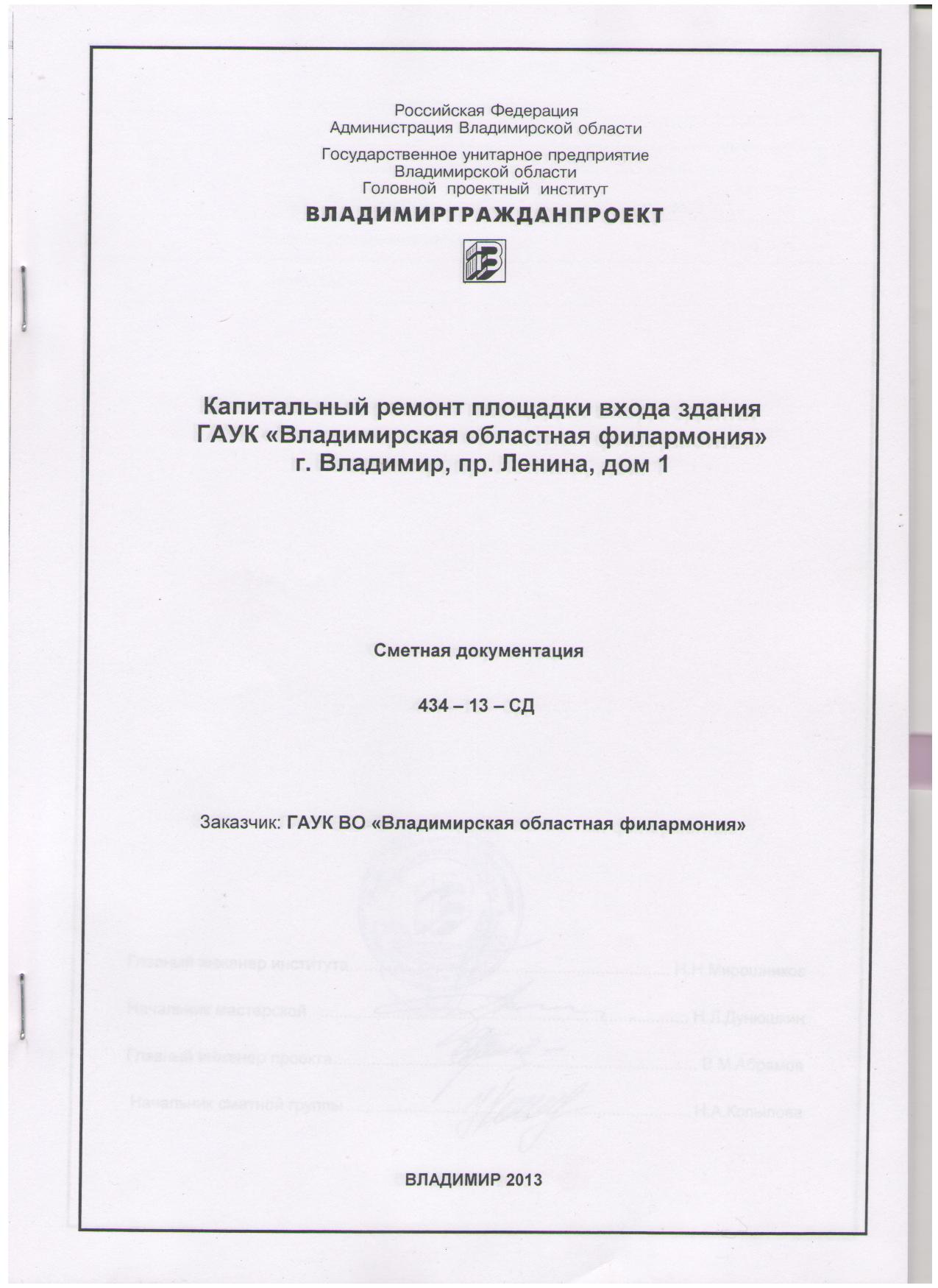 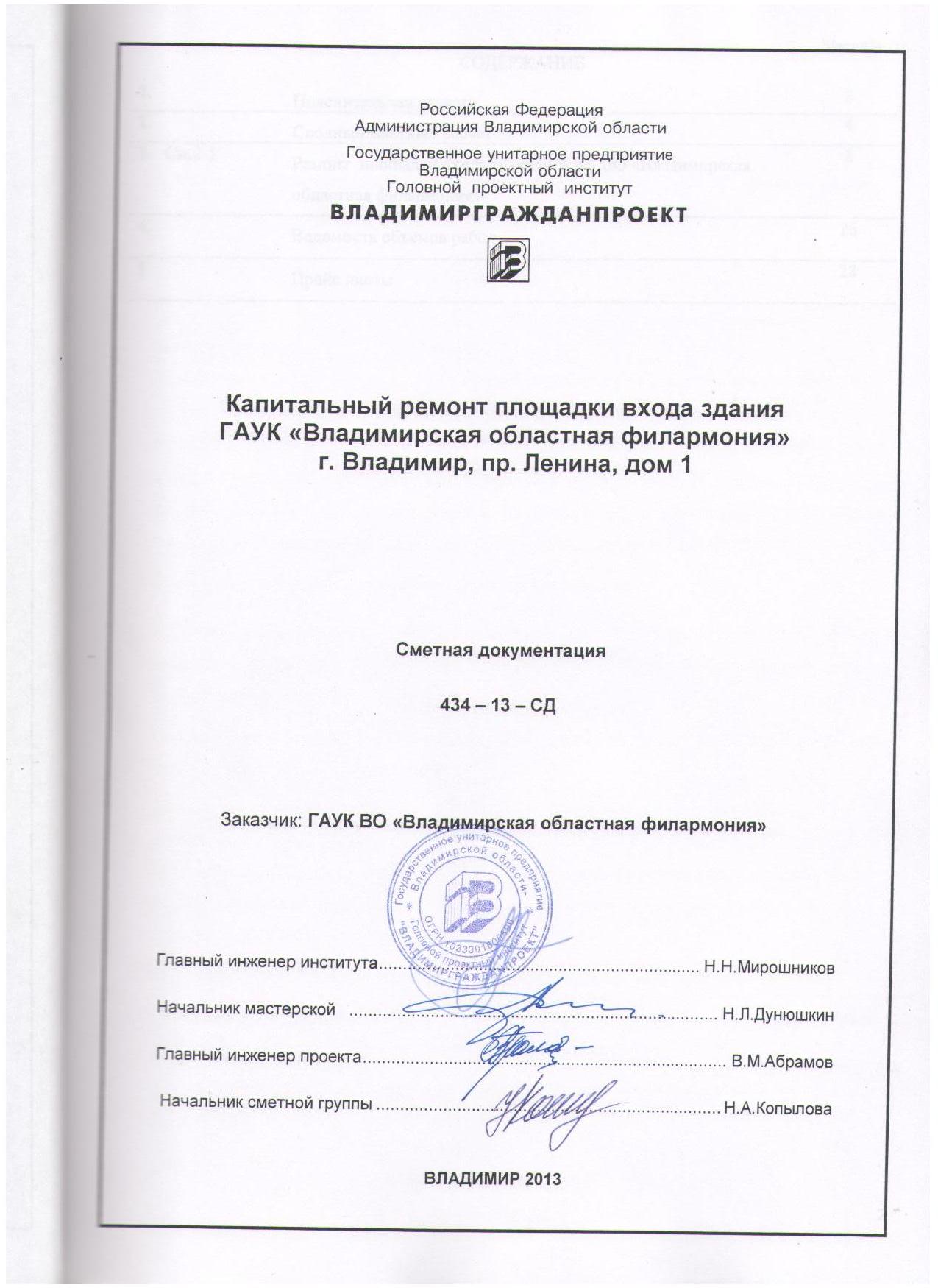 ТЕХНИЧЕСКОЕ ЗАДАНИЕ_____________________________________________________________________________________________________________________________________________________________________________________________________________________(указывается в соответствии с предметом Договора)_____________________________________________________________________________________________________________________________________________________________________________________________________________________(формируется в соответствии с заявкой и предложением победителя открытого конкурса, включает календарный график работ)ЗАКАЗЧИК:							ПОДРЯДЧИК:Должность, Ф.И.О.						Должность, Ф.И.О.____________________________				______________________          (подпись)                                                                                              (подпись)            М.П.									М.П.	   Дата									Дата№№НаименованиеСодержаниеСодержаниеСодержаниеСодержание1.Заказчикгосударственное автономное учреждение культуры Владимирской области «Владимирская областная филармония» (ГАУК ВО «Владимирская областная филармония»)государственное автономное учреждение культуры Владимирской области «Владимирская областная филармония» (ГАУК ВО «Владимирская областная филармония»)государственное автономное учреждение культуры Владимирской области «Владимирская областная филармония» (ГАУК ВО «Владимирская областная филармония»)государственное автономное учреждение культуры Владимирской области «Владимирская областная филармония» (ГАУК ВО «Владимирская областная филармония»)1.1.Место нахождениеРоссийская Федерация, 600001, г. Владимир, проспект Ленина, д. 1Российская Федерация, 600001, г. Владимир, проспект Ленина, д. 1Российская Федерация, 600001, г. Владимир, проспект Ленина, д. 1Российская Федерация, 600001, г. Владимир, проспект Ленина, д. 11.2.Почтовый адрес600001, г. Владимир, проспект Ленина, д. 1600001, г. Владимир, проспект Ленина, д. 1600001, г. Владимир, проспект Ленина, д. 1600001, г. Владимир, проспект Ленина, д. 11.3.Адрес электронной почтыvladfilarmonia@vinfo.ruvladfilarmonia@vinfo.ruvladfilarmonia@vinfo.ruvladfilarmonia@vinfo.ru1.4Контактный телефон/факс(4922) 36-63-45(4922) 36-63-45(4922) 36-63-45(4922) 36-63-451.5.Контактное лицо по организационным вопросамначальник отдела правового обеспечения и государственного заказа Попов Сергей Евгеньевич, телефон (4922) 36-63-45начальник отдела правового обеспечения и государственного заказа Попов Сергей Евгеньевич, телефон (4922) 36-63-45начальник отдела правового обеспечения и государственного заказа Попов Сергей Евгеньевич, телефон (4922) 36-63-45начальник отдела правового обеспечения и государственного заказа Попов Сергей Евгеньевич, телефон (4922) 36-63-451.6.Контактное лицо по техническим вопросамзаместитель директора Егоров Василий Павлович, телефон (4922) 32-05-01заместитель директора Егоров Василий Павлович, телефон (4922) 32-05-01заместитель директора Егоров Василий Павлович, телефон (4922) 32-05-01заместитель директора Егоров Василий Павлович, телефон (4922) 32-05-011.7.ИНН33271033063327103306332710330633271033062.Предмет конкурса, код по ОКДПправо заключения договора на выполнение работ по капитальному ремонту площадки входа здания ГАУК ВО «Владимирская областная филармония», код по ОКДП 4500000 (Услуги строительные и объекты строительства).право заключения договора на выполнение работ по капитальному ремонту площадки входа здания ГАУК ВО «Владимирская областная филармония», код по ОКДП 4500000 (Услуги строительные и объекты строительства).право заключения договора на выполнение работ по капитальному ремонту площадки входа здания ГАУК ВО «Владимирская областная филармония», код по ОКДП 4500000 (Услуги строительные и объекты строительства).право заключения договора на выполнение работ по капитальному ремонту площадки входа здания ГАУК ВО «Владимирская областная филармония», код по ОКДП 4500000 (Услуги строительные и объекты строительства).3.Сроки выполнения работдо 20.09.2013 г.до 20.09.2013 г.до 20.09.2013 г.до 20.09.2013 г.4.Место выполнения работРоссийская Федерация, 600001, г. Владимир, проспект Ленина, д. 1Российская Федерация, 600001, г. Владимир, проспект Ленина, д. 1Российская Федерация, 600001, г. Владимир, проспект Ленина, д. 1Российская Федерация, 600001, г. Владимир, проспект Ленина, д. 15.Количество  лотов1 (один) лот1 (один) лот1 (один) лот1 (один) лот6.Информационное обеспечение проведения процедуры конкурсаофициальный сайт www.zakupki.gov.ru. официальный сайт www.zakupki.gov.ru. официальный сайт www.zakupki.gov.ru. официальный сайт www.zakupki.gov.ru. 7.Дата опубликования извещения о проведении конкурса31.07.2013 г.31.07.2013 г.31.07.2013 г.31.07.2013 г.8.Начальная (максимальная) цена договора. Обоснование начальной (максимальной) цены договора.Начальная (максимальная) цена договора:. 3 716 803-00 (три миллиона семьсот шестнадцать тысяч восемьсот три) рубля 00 копеек, в том числе НДС 566 970-00 (пятьсот шестьдесят шесть тысяч девятьсот семьдесят) рублей 00 копеек.  Согласно локальной сметы № 2-1.Стоимость работ включает вознаграждение подрядчика, а также компенсацию всех его издержек и  расходов, возникающих при исполнении договора.Начальная (максимальная) цена договора:. 3 716 803-00 (три миллиона семьсот шестнадцать тысяч восемьсот три) рубля 00 копеек, в том числе НДС 566 970-00 (пятьсот шестьдесят шесть тысяч девятьсот семьдесят) рублей 00 копеек.  Согласно локальной сметы № 2-1.Стоимость работ включает вознаграждение подрядчика, а также компенсацию всех его издержек и  расходов, возникающих при исполнении договора.Начальная (максимальная) цена договора:. 3 716 803-00 (три миллиона семьсот шестнадцать тысяч восемьсот три) рубля 00 копеек, в том числе НДС 566 970-00 (пятьсот шестьдесят шесть тысяч девятьсот семьдесят) рублей 00 копеек.  Согласно локальной сметы № 2-1.Стоимость работ включает вознаграждение подрядчика, а также компенсацию всех его издержек и  расходов, возникающих при исполнении договора.Начальная (максимальная) цена договора:. 3 716 803-00 (три миллиона семьсот шестнадцать тысяч восемьсот три) рубля 00 копеек, в том числе НДС 566 970-00 (пятьсот шестьдесят шесть тысяч девятьсот семьдесят) рублей 00 копеек.  Согласно локальной сметы № 2-1.Стоимость работ включает вознаграждение подрядчика, а также компенсацию всех его издержек и  расходов, возникающих при исполнении договора.9.Официальный язык конкурсарусскийрусскийрусскийрусский10.Валюта конкурсароссийский рубльроссийский рубльроссийский рубльроссийский рубль11.Размер и валюта обеспечения заявки на участие в конкурсене требуетсяне требуетсяне требуетсяне требуется12.Требования, предъявляемые к участникам процедуры закупки, соисполнителям в объеме выполняемых работТребования к участникам процедуры закупки и соисполнителям:- обладать гражданской правоспособностью в полном объеме для заключения и исполнения договора по результатам открытого конкурса;- обладать необходимыми лицензиями или свидетельствами о допуске на поставку товаров, производство работ и оказание услуг, подлежащих лицензированию в соответствии с законодательством Российской Федерации и являющихся предметом заключаемого договора;- обладать необходимыми сертификатами на товары в соответствии с законодательством Российской Федерации, являющиеся предметом заключаемого договора;- не находиться в процессе ликвидации (для юридического лица) или быть признанным по решению арбитражного суда несостоятельным  (банкротом);- не иметь задолженности по начисленным налогам, сборам и иным обязательным платежам в бюджеты любого уровня или государственные внебюджетные фонды за прошедший календарный год, размер которой превышает двадцать пять процентов балансовой стоимости активов участника процедуры закупки, определяемой по данным бухгалтерской отчетности за последний завершенный отчетный период;- не являться организацией, на имущество которой наложен арест по решению суда, административного органа и (или) экономическая деятельность которого приостановлена;- отсутствовать в Реестре недобросовестных поставщиков, предусмотренном Федеральным законом от 18.07.2011 № 223-ФЗ «О закупках товаров, работ, услуг отдельными видами юридических лиц »;- отсутствовать в Реестре недобросовестных поставщиков, предусмотренном Федеральным законом от 21.07.2005 № 94-ФЗ «О размещении заказов на поставки товаров, выполнение работ, оказание услуг для государственных и муниципальных нужд».Дополнительные требования к соисполнителям:- должен быть осведомлен о привлечении его в качестве  соисполнителя;- должен быть согласен с выделяемым ему перечнем, объемами, стоимостью и сроками выполнения работ;- должен отвечать требованиям настоящей документации по конкурсу в объеме выполняемых соисполнителем работ.Требования к участникам процедуры закупки и соисполнителям:- обладать гражданской правоспособностью в полном объеме для заключения и исполнения договора по результатам открытого конкурса;- обладать необходимыми лицензиями или свидетельствами о допуске на поставку товаров, производство работ и оказание услуг, подлежащих лицензированию в соответствии с законодательством Российской Федерации и являющихся предметом заключаемого договора;- обладать необходимыми сертификатами на товары в соответствии с законодательством Российской Федерации, являющиеся предметом заключаемого договора;- не находиться в процессе ликвидации (для юридического лица) или быть признанным по решению арбитражного суда несостоятельным  (банкротом);- не иметь задолженности по начисленным налогам, сборам и иным обязательным платежам в бюджеты любого уровня или государственные внебюджетные фонды за прошедший календарный год, размер которой превышает двадцать пять процентов балансовой стоимости активов участника процедуры закупки, определяемой по данным бухгалтерской отчетности за последний завершенный отчетный период;- не являться организацией, на имущество которой наложен арест по решению суда, административного органа и (или) экономическая деятельность которого приостановлена;- отсутствовать в Реестре недобросовестных поставщиков, предусмотренном Федеральным законом от 18.07.2011 № 223-ФЗ «О закупках товаров, работ, услуг отдельными видами юридических лиц »;- отсутствовать в Реестре недобросовестных поставщиков, предусмотренном Федеральным законом от 21.07.2005 № 94-ФЗ «О размещении заказов на поставки товаров, выполнение работ, оказание услуг для государственных и муниципальных нужд».Дополнительные требования к соисполнителям:- должен быть осведомлен о привлечении его в качестве  соисполнителя;- должен быть согласен с выделяемым ему перечнем, объемами, стоимостью и сроками выполнения работ;- должен отвечать требованиям настоящей документации по конкурсу в объеме выполняемых соисполнителем работ.Требования к участникам процедуры закупки и соисполнителям:- обладать гражданской правоспособностью в полном объеме для заключения и исполнения договора по результатам открытого конкурса;- обладать необходимыми лицензиями или свидетельствами о допуске на поставку товаров, производство работ и оказание услуг, подлежащих лицензированию в соответствии с законодательством Российской Федерации и являющихся предметом заключаемого договора;- обладать необходимыми сертификатами на товары в соответствии с законодательством Российской Федерации, являющиеся предметом заключаемого договора;- не находиться в процессе ликвидации (для юридического лица) или быть признанным по решению арбитражного суда несостоятельным  (банкротом);- не иметь задолженности по начисленным налогам, сборам и иным обязательным платежам в бюджеты любого уровня или государственные внебюджетные фонды за прошедший календарный год, размер которой превышает двадцать пять процентов балансовой стоимости активов участника процедуры закупки, определяемой по данным бухгалтерской отчетности за последний завершенный отчетный период;- не являться организацией, на имущество которой наложен арест по решению суда, административного органа и (или) экономическая деятельность которого приостановлена;- отсутствовать в Реестре недобросовестных поставщиков, предусмотренном Федеральным законом от 18.07.2011 № 223-ФЗ «О закупках товаров, работ, услуг отдельными видами юридических лиц »;- отсутствовать в Реестре недобросовестных поставщиков, предусмотренном Федеральным законом от 21.07.2005 № 94-ФЗ «О размещении заказов на поставки товаров, выполнение работ, оказание услуг для государственных и муниципальных нужд».Дополнительные требования к соисполнителям:- должен быть осведомлен о привлечении его в качестве  соисполнителя;- должен быть согласен с выделяемым ему перечнем, объемами, стоимостью и сроками выполнения работ;- должен отвечать требованиям настоящей документации по конкурсу в объеме выполняемых соисполнителем работ.Требования к участникам процедуры закупки и соисполнителям:- обладать гражданской правоспособностью в полном объеме для заключения и исполнения договора по результатам открытого конкурса;- обладать необходимыми лицензиями или свидетельствами о допуске на поставку товаров, производство работ и оказание услуг, подлежащих лицензированию в соответствии с законодательством Российской Федерации и являющихся предметом заключаемого договора;- обладать необходимыми сертификатами на товары в соответствии с законодательством Российской Федерации, являющиеся предметом заключаемого договора;- не находиться в процессе ликвидации (для юридического лица) или быть признанным по решению арбитражного суда несостоятельным  (банкротом);- не иметь задолженности по начисленным налогам, сборам и иным обязательным платежам в бюджеты любого уровня или государственные внебюджетные фонды за прошедший календарный год, размер которой превышает двадцать пять процентов балансовой стоимости активов участника процедуры закупки, определяемой по данным бухгалтерской отчетности за последний завершенный отчетный период;- не являться организацией, на имущество которой наложен арест по решению суда, административного органа и (или) экономическая деятельность которого приостановлена;- отсутствовать в Реестре недобросовестных поставщиков, предусмотренном Федеральным законом от 18.07.2011 № 223-ФЗ «О закупках товаров, работ, услуг отдельными видами юридических лиц »;- отсутствовать в Реестре недобросовестных поставщиков, предусмотренном Федеральным законом от 21.07.2005 № 94-ФЗ «О размещении заказов на поставки товаров, выполнение работ, оказание услуг для государственных и муниципальных нужд».Дополнительные требования к соисполнителям:- должен быть осведомлен о привлечении его в качестве  соисполнителя;- должен быть согласен с выделяемым ему перечнем, объемами, стоимостью и сроками выполнения работ;- должен отвечать требованиям настоящей документации по конкурсу в объеме выполняемых соисполнителем работ.13.Требования к  выполняемым работам:Требования к  выполняемым работам:Требования к  выполняемым работам:Требования к  выполняемым работам:Требования к  выполняемым работам:13.1.Количественные и качественные характеристики выполняемых работКоличественные и качественные характеристики выполняемых работСогласно локальной сметы № 2-1Выполнение работ согласно действующей нормативно-технической базы (ГК РФ, НК РФ, ППБ 01-03, СНиП, ГОСТ, ТЕР и другими строительными нормами, действующими на территории Российской Федерации)Согласно локальной сметы № 2-1Выполнение работ согласно действующей нормативно-технической базы (ГК РФ, НК РФ, ППБ 01-03, СНиП, ГОСТ, ТЕР и другими строительными нормами, действующими на территории Российской Федерации)Согласно локальной сметы № 2-1Выполнение работ согласно действующей нормативно-технической базы (ГК РФ, НК РФ, ППБ 01-03, СНиП, ГОСТ, ТЕР и другими строительными нормами, действующими на территории Российской Федерации)13.2.Условия выполнения работУсловия выполнения работВыполнение работ согласно локальной сметы № 2-1 по предоставленному подрядной организацией графику производства работ, согласованному с Заказчиком. Обеспечение материальными ресурсами - за счет подрядчика. Возможность использования временных энергетических ресурсов Заказчика. Во время выполнения работ подрядчик самостоятельно и за счет собственных средств обеспечивает рабочих спецодеждой, инвентарем и местом для размещения инвентаря и сотрудников.Подрядчик предоставляет надлежащим образом оформленную документацию и материалы, подтверждающих исполнение обязательств в соответствии с локальной сметой № 2-1 и договором. Также Подрядчик должен вести журнал выполняемых работ, в котором отражает весь ход работ, а также все факты и обстоятельства. Доставка, разгрузка материалов осуществляется Подрядчиком. Мусор и отходы, образовавшиеся в ходе ремонтных работ, вывозятся силами Подрядчика.Выполнение работ согласно локальной сметы № 2-1 по предоставленному подрядной организацией графику производства работ, согласованному с Заказчиком. Обеспечение материальными ресурсами - за счет подрядчика. Возможность использования временных энергетических ресурсов Заказчика. Во время выполнения работ подрядчик самостоятельно и за счет собственных средств обеспечивает рабочих спецодеждой, инвентарем и местом для размещения инвентаря и сотрудников.Подрядчик предоставляет надлежащим образом оформленную документацию и материалы, подтверждающих исполнение обязательств в соответствии с локальной сметой № 2-1 и договором. Также Подрядчик должен вести журнал выполняемых работ, в котором отражает весь ход работ, а также все факты и обстоятельства. Доставка, разгрузка материалов осуществляется Подрядчиком. Мусор и отходы, образовавшиеся в ходе ремонтных работ, вывозятся силами Подрядчика.Выполнение работ согласно локальной сметы № 2-1 по предоставленному подрядной организацией графику производства работ, согласованному с Заказчиком. Обеспечение материальными ресурсами - за счет подрядчика. Возможность использования временных энергетических ресурсов Заказчика. Во время выполнения работ подрядчик самостоятельно и за счет собственных средств обеспечивает рабочих спецодеждой, инвентарем и местом для размещения инвентаря и сотрудников.Подрядчик предоставляет надлежащим образом оформленную документацию и материалы, подтверждающих исполнение обязательств в соответствии с локальной сметой № 2-1 и договором. Также Подрядчик должен вести журнал выполняемых работ, в котором отражает весь ход работ, а также все факты и обстоятельства. Доставка, разгрузка материалов осуществляется Подрядчиком. Мусор и отходы, образовавшиеся в ходе ремонтных работ, вывозятся силами Подрядчика.13.3.Технические характеристики выполняемых работТехнические характеристики выполняемых работСогласно локальной сметы № 2-1.По всем позициям локальной сметы № 2-1, являющейся неотъемлемой частью настоящей документации, где указаны товарные знаки, следует считать «или эквивалент».Согласно локальной сметы № 2-1.По всем позициям локальной сметы № 2-1, являющейся неотъемлемой частью настоящей документации, где указаны товарные знаки, следует считать «или эквивалент».Согласно локальной сметы № 2-1.По всем позициям локальной сметы № 2-1, являющейся неотъемлемой частью настоящей документации, где указаны товарные знаки, следует считать «или эквивалент».13.4.Требования по безопасностиТребования по безопасностиПодрядчик принимает на себя обязательства обеспечить соблюдение правил по технике безопасности, противопожарной безопасности, охране окружающей среды во время проведения работ, в соответствии со статьями 751, 1079 ГК РФ.Подрядчик принимает на себя обязательства обеспечить соблюдение правил по технике безопасности, противопожарной безопасности, охране окружающей среды во время проведения работ, в соответствии со статьями 751, 1079 ГК РФ.Подрядчик принимает на себя обязательства обеспечить соблюдение правил по технике безопасности, противопожарной безопасности, охране окружающей среды во время проведения работ, в соответствии со статьями 751, 1079 ГК РФ.13.5.Требования к результатам работТребования к результатам работКачественное выполнение работы в установленный срок. Соответствие статьям 753-755 ГК РФ.Качественное выполнение работы в установленный срок. Соответствие статьям 753-755 ГК РФ.Качественное выполнение работы в установленный срок. Соответствие статьям 753-755 ГК РФ.13.6.Срок предоставления гарантий качестваСрок предоставления гарантий качестваСрок предоставления гарантий качества результата работ – не менее 7-ми лет.Срок предоставления гарантий качества результата работ – не менее 7-ми лет.Срок предоставления гарантий качества результата работ – не менее 7-ми лет.13.7.Объем предоставления гарантий качестваОбъем предоставления гарантий качестваОбъем предоставления гарантий качества результата работ - 100%.Объем предоставления гарантий качества результата работ - 100%.Объем предоставления гарантий качества результата работ - 100%.14.Документы, включаемые участником в состав заявки на участие в конкурсеДокументы, включаемые участником в состав заявки на участие в конкурсеа) опись документов в составе заявки на участие в конкурсе;б) заявку на участие в конкурсе;в) полученную не ранее чем за шесть месяцев до дня размещения на официальном сайте извещения о проведении конкурса выписку из единого государственного реестра юридических лиц или нотариально заверенную копию такой выписки (для юридического лица), полученную не ранее чем за шесть месяцев до дня размещения на официальном сайте о размещении  заказов извещения о проведении конкурса выписку из единого государственного реестра индивидуальных предпринимателей или нотариально заверенную копию такой выписки (для индивидуального предпринимателя), копии документов, удостоверяющих личность (для иного физического лица), надлежащим образом заверенный перевод на русский язык документов о государственной регистрации юридического лица или государственной регистрации физического лица в качестве    индивидуального    предпринимателя     всоответствии с законодательством соответствующего государства (для иностранного лица) полученные не ранее чем за шесть месяцев до дня размещения на официальном сайте о размещении заказов извещения о проведении конкурса; г) документ, подтверждающий полномочия лица на осуществление действий от имени участника процедуры закупки - юридического лица (копия решения о назначении или об избрании или приказа о назначении физического лица на должность, в соответствии с которым такое физическое лицо обладает правом действовать от имени участника процедуры закупки без доверенности (далее по тексту - руководитель). В случае, если от имени участника процедуры закупки действует иное лицо, заявка на участие в конкурсе должна содержать также доверенность на осуществление действий от имени участника процедуры закупки, заверенную печатью и подписанную руководителем участника процедуры закупки (для юридических лиц) или уполномоченным этим руководителем лицом, либо нотариально заверенную копию такой доверенности. В случае если указанная доверенность подписана лицом, уполномоченным руководителем участника процедуры закупки, заявка на участие в конкурсе должна содержать также документ, подтверждающий полномочия такого лица;д) копии учредительных документов участника в действующей редакции (для юридических лиц);е) копии специальных разрешений (лицензий, допусков, членства в саморегулируемых общественных организациях и т.д.); ж) отсканированный оригинал уведомления о возможности применения участником конкурса упрощенной системы налогообложения (для участников конкурса, применяющих ее);и) решение об одобрении или о совершении крупной сделки либо копию такого решения, если требование о необходимости наличия такого решения для совершения крупной сделки установлено законодательством Российской Федерации, учредительными документами юридического лица и если для участника конкурса заключение договора или предоставление обеспечения заявки, обеспечения договора являются крупной сделкой, либо письмо участника конкурса о том, что данная сделка для такого участника конкурса не является крупной;           В случае, если получение указанного решения до истечения срока подачи заявки для участника процедуры закупки невозможно в силу необходимости соблюдения установленного законодательством и учредительными документами участника процедуры закупки порядка созыва заседания органа, к компетенции которого относится вопрос об одобрении или о совершении крупных сделок, участник процедуры закупки обязан представить письмо, содержащее обязательство в случае признания его победителем представить вышеуказанное решение до момента заключения договора.к) копию справки об исполнении налогоплательщиком обязанностей по уплате налогов, сборов, страховых взносов, пеней и налоговых санкций, либо справки о состоянии расчетов с бюджетами всех уровней, выданной соответствующими подразделениями Федеральной налоговой службы не ранее чем за 60 дней до дня размещения на официальном сайте о размещении заказов извещения о проведении конкурса.а) опись документов в составе заявки на участие в конкурсе;б) заявку на участие в конкурсе;в) полученную не ранее чем за шесть месяцев до дня размещения на официальном сайте извещения о проведении конкурса выписку из единого государственного реестра юридических лиц или нотариально заверенную копию такой выписки (для юридического лица), полученную не ранее чем за шесть месяцев до дня размещения на официальном сайте о размещении  заказов извещения о проведении конкурса выписку из единого государственного реестра индивидуальных предпринимателей или нотариально заверенную копию такой выписки (для индивидуального предпринимателя), копии документов, удостоверяющих личность (для иного физического лица), надлежащим образом заверенный перевод на русский язык документов о государственной регистрации юридического лица или государственной регистрации физического лица в качестве    индивидуального    предпринимателя     всоответствии с законодательством соответствующего государства (для иностранного лица) полученные не ранее чем за шесть месяцев до дня размещения на официальном сайте о размещении заказов извещения о проведении конкурса; г) документ, подтверждающий полномочия лица на осуществление действий от имени участника процедуры закупки - юридического лица (копия решения о назначении или об избрании или приказа о назначении физического лица на должность, в соответствии с которым такое физическое лицо обладает правом действовать от имени участника процедуры закупки без доверенности (далее по тексту - руководитель). В случае, если от имени участника процедуры закупки действует иное лицо, заявка на участие в конкурсе должна содержать также доверенность на осуществление действий от имени участника процедуры закупки, заверенную печатью и подписанную руководителем участника процедуры закупки (для юридических лиц) или уполномоченным этим руководителем лицом, либо нотариально заверенную копию такой доверенности. В случае если указанная доверенность подписана лицом, уполномоченным руководителем участника процедуры закупки, заявка на участие в конкурсе должна содержать также документ, подтверждающий полномочия такого лица;д) копии учредительных документов участника в действующей редакции (для юридических лиц);е) копии специальных разрешений (лицензий, допусков, членства в саморегулируемых общественных организациях и т.д.); ж) отсканированный оригинал уведомления о возможности применения участником конкурса упрощенной системы налогообложения (для участников конкурса, применяющих ее);и) решение об одобрении или о совершении крупной сделки либо копию такого решения, если требование о необходимости наличия такого решения для совершения крупной сделки установлено законодательством Российской Федерации, учредительными документами юридического лица и если для участника конкурса заключение договора или предоставление обеспечения заявки, обеспечения договора являются крупной сделкой, либо письмо участника конкурса о том, что данная сделка для такого участника конкурса не является крупной;           В случае, если получение указанного решения до истечения срока подачи заявки для участника процедуры закупки невозможно в силу необходимости соблюдения установленного законодательством и учредительными документами участника процедуры закупки порядка созыва заседания органа, к компетенции которого относится вопрос об одобрении или о совершении крупных сделок, участник процедуры закупки обязан представить письмо, содержащее обязательство в случае признания его победителем представить вышеуказанное решение до момента заключения договора.к) копию справки об исполнении налогоплательщиком обязанностей по уплате налогов, сборов, страховых взносов, пеней и налоговых санкций, либо справки о состоянии расчетов с бюджетами всех уровней, выданной соответствующими подразделениями Федеральной налоговой службы не ранее чем за 60 дней до дня размещения на официальном сайте о размещении заказов извещения о проведении конкурса.а) опись документов в составе заявки на участие в конкурсе;б) заявку на участие в конкурсе;в) полученную не ранее чем за шесть месяцев до дня размещения на официальном сайте извещения о проведении конкурса выписку из единого государственного реестра юридических лиц или нотариально заверенную копию такой выписки (для юридического лица), полученную не ранее чем за шесть месяцев до дня размещения на официальном сайте о размещении  заказов извещения о проведении конкурса выписку из единого государственного реестра индивидуальных предпринимателей или нотариально заверенную копию такой выписки (для индивидуального предпринимателя), копии документов, удостоверяющих личность (для иного физического лица), надлежащим образом заверенный перевод на русский язык документов о государственной регистрации юридического лица или государственной регистрации физического лица в качестве    индивидуального    предпринимателя     всоответствии с законодательством соответствующего государства (для иностранного лица) полученные не ранее чем за шесть месяцев до дня размещения на официальном сайте о размещении заказов извещения о проведении конкурса; г) документ, подтверждающий полномочия лица на осуществление действий от имени участника процедуры закупки - юридического лица (копия решения о назначении или об избрании или приказа о назначении физического лица на должность, в соответствии с которым такое физическое лицо обладает правом действовать от имени участника процедуры закупки без доверенности (далее по тексту - руководитель). В случае, если от имени участника процедуры закупки действует иное лицо, заявка на участие в конкурсе должна содержать также доверенность на осуществление действий от имени участника процедуры закупки, заверенную печатью и подписанную руководителем участника процедуры закупки (для юридических лиц) или уполномоченным этим руководителем лицом, либо нотариально заверенную копию такой доверенности. В случае если указанная доверенность подписана лицом, уполномоченным руководителем участника процедуры закупки, заявка на участие в конкурсе должна содержать также документ, подтверждающий полномочия такого лица;д) копии учредительных документов участника в действующей редакции (для юридических лиц);е) копии специальных разрешений (лицензий, допусков, членства в саморегулируемых общественных организациях и т.д.); ж) отсканированный оригинал уведомления о возможности применения участником конкурса упрощенной системы налогообложения (для участников конкурса, применяющих ее);и) решение об одобрении или о совершении крупной сделки либо копию такого решения, если требование о необходимости наличия такого решения для совершения крупной сделки установлено законодательством Российской Федерации, учредительными документами юридического лица и если для участника конкурса заключение договора или предоставление обеспечения заявки, обеспечения договора являются крупной сделкой, либо письмо участника конкурса о том, что данная сделка для такого участника конкурса не является крупной;           В случае, если получение указанного решения до истечения срока подачи заявки для участника процедуры закупки невозможно в силу необходимости соблюдения установленного законодательством и учредительными документами участника процедуры закупки порядка созыва заседания органа, к компетенции которого относится вопрос об одобрении или о совершении крупных сделок, участник процедуры закупки обязан представить письмо, содержащее обязательство в случае признания его победителем представить вышеуказанное решение до момента заключения договора.к) копию справки об исполнении налогоплательщиком обязанностей по уплате налогов, сборов, страховых взносов, пеней и налоговых санкций, либо справки о состоянии расчетов с бюджетами всех уровней, выданной соответствующими подразделениями Федеральной налоговой службы не ранее чем за 60 дней до дня размещения на официальном сайте о размещении заказов извещения о проведении конкурса.15.Форма оплаты работФорма оплаты работБезналичный расчет, аванс.Безналичный расчет, аванс.Безналичный расчет, аванс.15.1.Сроки и порядок оплаты работСроки и порядок оплаты работАвансовый платеж 500 00-00 (пятьсот тысяч) рублей 00 копеек с учетом НДС 18% 76 271-19 (семьдесят шесть тысяч двести семьдесят один) рубль 19 копеек через десять календарных дней после подписания договора путем перечисления денежных средств на расчетный счет Подрядчика; окончательный расчет путем перечисления денежных средств на расчетный счет Подрядчика на основании предъявленного счета  и актов формы выполненных работ КС-2, формы КС-3 до  31.10.2013 г.Авансовый платеж 500 00-00 (пятьсот тысяч) рублей 00 копеек с учетом НДС 18% 76 271-19 (семьдесят шесть тысяч двести семьдесят один) рубль 19 копеек через десять календарных дней после подписания договора путем перечисления денежных средств на расчетный счет Подрядчика; окончательный расчет путем перечисления денежных средств на расчетный счет Подрядчика на основании предъявленного счета  и актов формы выполненных работ КС-2, формы КС-3 до  31.10.2013 г.Авансовый платеж 500 00-00 (пятьсот тысяч) рублей 00 копеек с учетом НДС 18% 76 271-19 (семьдесят шесть тысяч двести семьдесят один) рубль 19 копеек через десять календарных дней после подписания договора путем перечисления денежных средств на расчетный счет Подрядчика; окончательный расчет путем перечисления денежных средств на расчетный счет Подрядчика на основании предъявленного счета  и актов формы выполненных работ КС-2, формы КС-3 до  31.10.2013 г.16.Количество копий заявки на участие в конкурсаКоличество копий заявки на участие в конкурса1 оригинал на бумажном носителе,1 электронная копия заявки запоминающем устройстве (USB, DVD, или CD-R(W)1 оригинал на бумажном носителе,1 электронная копия заявки запоминающем устройстве (USB, DVD, или CD-R(W)1 оригинал на бумажном носителе,1 электронная копия заявки запоминающем устройстве (USB, DVD, или CD-R(W)17.Привлечение соисполнителей (субподрядчиков)Привлечение соисполнителей (субподрядчиков)допускаетсядопускаетсядопускается18.Сведения о предоставлении преференций Сведения о предоставлении преференций не предоставляютсяне предоставляютсяне предоставляются19.Место и срок окончания подачи заявок на участие в конкурсаМесто и срок окончания подачи заявок на участие в конкурсаРоссийская Федерация, 600001, г.Владимир, проспект Ленина, дом 1, кабинет 40710.00 (время московское)  21.08.2013 г.Российская Федерация, 600001, г.Владимир, проспект Ленина, дом 1, кабинет 40710.00 (время московское)  21.08.2013 г.Российская Федерация, 600001, г.Владимир, проспект Ленина, дом 1, кабинет 40710.00 (время московское)  21.08.2013 г.20.Место, дата и время вскрытия конвертов с заявками на участие в конкурсе.Место, дата и время вскрытия конвертов с заявками на участие в конкурсе.Российская Федерация, 600001, г.Владимир, проспект Ленина, дом 1, кабинет 224,  10-00 (московское время) 21.08.2013 г.;Российская Федерация, 600001, г.Владимир, проспект Ленина, дом 1, кабинет 224,  10-00 (московское время) 21.08.2013 г.;Российская Федерация, 600001, г.Владимир, проспект Ленина, дом 1, кабинет 224,  10-00 (московское время) 21.08.2013 г.;21.Место, дата рассмотрения заявок на участие в конкурсе.Место и дата проведения процедуры оценки сопоставления заявок, подведения итогов конкурсаМесто, дата рассмотрения заявок на участие в конкурсе.Место и дата проведения процедуры оценки сопоставления заявок, подведения итогов конкурсаРоссийская Федерация, 600001, г.Владимир, проспект Ленина, дом 1, кабинет 224,  22.08.2013 г.Российская Федерация, 600001, г. Владимир, проспект Ленина, дом 1, кабинет 224, 22.08.2013 г. Российская Федерация, 600001, г.Владимир, проспект Ленина, дом 1, кабинет 224,  22.08.2013 г.Российская Федерация, 600001, г. Владимир, проспект Ленина, дом 1, кабинет 224, 22.08.2013 г. Российская Федерация, 600001, г.Владимир, проспект Ленина, дом 1, кабинет 224,  22.08.2013 г.Российская Федерация, 600001, г. Владимир, проспект Ленина, дом 1, кабинет 224, 22.08.2013 г. 22.Критерии оценки заявок и порядок оценки заявок на участие в конкурсе участников конкурсеКритерии оценки заявок и порядок оценки заявок на участие в конкурсе участников конкурсеСодержание критерия:Значение критерия, в баллах:Значимость критерия:22.1Цена договора, в рубляхЦена договора, в рубляхНе более 3 716 803-00 рублей 00 копеек60 %22.2.Качество работ и (или) квалификация участника конкурсаКачество работ и (или) квалификация участника конкурсаОпыт выполнения аналогичных предмету договора работ за последние пять лет: - отсутствие договоров – 0 баллов;- от 1 до 10 договоров – 15 баллов;- от 11 до 20 договоров – 25 баллов;- более 20 договора – 50 баллов.(Участник закупки может представить в составе заявки копии договоров или актов выполненных работ).50 баллов40 %22.2.Качество работ и (или) квалификация участника конкурсаКачество работ и (или) квалификация участника конкурсаНаличие в штате квалифицированного инженерного персонала для выполнения данного вида работ:- отсутствие персонала – 0 баллов;- от 1 до 5 чел. – 15 баллов;- от 6 до 10 чел. – 25 баллов;- более 10 чел. – 50 баллов.(Участник закупки может представить в составе заявки копии дипломов о среднем и (или) высшем образовании с присвоением соответствующей квалификации).50 баллов40 %22.3Порядок оценки Заявокв соответствии с заявленнымиЗаказчиком критериямиПорядок оценки Заявокв соответствии с заявленнымиЗаказчиком критериями1. Для определения относительной значимости критериев оценки устанавливаются следующие весовые коэффициенты для каждого критерия (значимость критерия):-для критерия «Цена договора» - 60%;-для критерия «Качество работ и (или) квалификация участника конкурса» - 40%.Совокупная значимость всех критериев составляет 100%.2. Оценка Заявок по критерию «Цена договора»  осуществляется в следующем порядке:2.1. Рейтинг, присуждаемый заявке по критерию «Цена договора», определяется по формуле:Rai = ((Amax – Ai ) /Amax)*100где:Rai – рейтинг, присуждаемый i-й заявке по данному критерию;Amax –начальная (максимальная) цена  договора;Ai – предложение i-го участника открытого конкурса по процентной ставке договора.2.2. Полученный результат умножается на значимость данного критерия (значение критерия в процентах, делённое на 100): 0,6 (60%/100).3. Оценка Заявок по критерию «Качество работ и (или) квалификация участника конкурса» осуществляется по бальной системе в следующем порядке:3.1. Каждый член комиссии присваивает каждой Заявке баллы по каждому из предусмотренных показателей в пределах установленного максимального значения в баллах:3.2. По каждому показателю критерия рассчитывается среднее арифметическое значение оценок в баллах членов комиссии: путём отношения суммы выставленных каждым членом комиссии баллов к количеству членов комиссии, принявших участие в оценке и сопоставлении заявок.3.3. Рейтинг, присуждаемый заявке по критерию «Качество работ и (или) квалификация участника конкурса» определяется по формуле:Rci = Ci k 1 + Ci k 2 где:Rci – рейтинг, присуждаемый i-й заявке по указанному критерию;C i k  – среднее арифметическое оценок в баллах членов комиссии, присуждаемое комиссией i-й заявке на участие в открытом конкурсе по каждому показателю,где k – порядковый номер показателя критерия.3.4 Полученный результат умножается на значимость данного критерия (значение критерия в процентах, делённое на 100): 0,4 (40%/100).4. Итоговый рейтинг для каждой Заявки определяется как сумма рейтингов заявки на участие в открытом конкурсе по каждому критерию, рассчитанных в соответствии с указанным выше порядком и умноженных на их значимость.5. Исходя из значений итоговых рейтингов заявок на участие в открытом конкурсе, комиссия присваивает каждой заявке на участие в открытом конкурсе порядковый номер.6. Первый порядковый номер присваивается Заявке, набравшей наибольший итоговый рейтинг.1. Для определения относительной значимости критериев оценки устанавливаются следующие весовые коэффициенты для каждого критерия (значимость критерия):-для критерия «Цена договора» - 60%;-для критерия «Качество работ и (или) квалификация участника конкурса» - 40%.Совокупная значимость всех критериев составляет 100%.2. Оценка Заявок по критерию «Цена договора»  осуществляется в следующем порядке:2.1. Рейтинг, присуждаемый заявке по критерию «Цена договора», определяется по формуле:Rai = ((Amax – Ai ) /Amax)*100где:Rai – рейтинг, присуждаемый i-й заявке по данному критерию;Amax –начальная (максимальная) цена  договора;Ai – предложение i-го участника открытого конкурса по процентной ставке договора.2.2. Полученный результат умножается на значимость данного критерия (значение критерия в процентах, делённое на 100): 0,6 (60%/100).3. Оценка Заявок по критерию «Качество работ и (или) квалификация участника конкурса» осуществляется по бальной системе в следующем порядке:3.1. Каждый член комиссии присваивает каждой Заявке баллы по каждому из предусмотренных показателей в пределах установленного максимального значения в баллах:3.2. По каждому показателю критерия рассчитывается среднее арифметическое значение оценок в баллах членов комиссии: путём отношения суммы выставленных каждым членом комиссии баллов к количеству членов комиссии, принявших участие в оценке и сопоставлении заявок.3.3. Рейтинг, присуждаемый заявке по критерию «Качество работ и (или) квалификация участника конкурса» определяется по формуле:Rci = Ci k 1 + Ci k 2 где:Rci – рейтинг, присуждаемый i-й заявке по указанному критерию;C i k  – среднее арифметическое оценок в баллах членов комиссии, присуждаемое комиссией i-й заявке на участие в открытом конкурсе по каждому показателю,где k – порядковый номер показателя критерия.3.4 Полученный результат умножается на значимость данного критерия (значение критерия в процентах, делённое на 100): 0,4 (40%/100).4. Итоговый рейтинг для каждой Заявки определяется как сумма рейтингов заявки на участие в открытом конкурсе по каждому критерию, рассчитанных в соответствии с указанным выше порядком и умноженных на их значимость.5. Исходя из значений итоговых рейтингов заявок на участие в открытом конкурсе, комиссия присваивает каждой заявке на участие в открытом конкурсе порядковый номер.6. Первый порядковый номер присваивается Заявке, набравшей наибольший итоговый рейтинг.1. Для определения относительной значимости критериев оценки устанавливаются следующие весовые коэффициенты для каждого критерия (значимость критерия):-для критерия «Цена договора» - 60%;-для критерия «Качество работ и (или) квалификация участника конкурса» - 40%.Совокупная значимость всех критериев составляет 100%.2. Оценка Заявок по критерию «Цена договора»  осуществляется в следующем порядке:2.1. Рейтинг, присуждаемый заявке по критерию «Цена договора», определяется по формуле:Rai = ((Amax – Ai ) /Amax)*100где:Rai – рейтинг, присуждаемый i-й заявке по данному критерию;Amax –начальная (максимальная) цена  договора;Ai – предложение i-го участника открытого конкурса по процентной ставке договора.2.2. Полученный результат умножается на значимость данного критерия (значение критерия в процентах, делённое на 100): 0,6 (60%/100).3. Оценка Заявок по критерию «Качество работ и (или) квалификация участника конкурса» осуществляется по бальной системе в следующем порядке:3.1. Каждый член комиссии присваивает каждой Заявке баллы по каждому из предусмотренных показателей в пределах установленного максимального значения в баллах:3.2. По каждому показателю критерия рассчитывается среднее арифметическое значение оценок в баллах членов комиссии: путём отношения суммы выставленных каждым членом комиссии баллов к количеству членов комиссии, принявших участие в оценке и сопоставлении заявок.3.3. Рейтинг, присуждаемый заявке по критерию «Качество работ и (или) квалификация участника конкурса» определяется по формуле:Rci = Ci k 1 + Ci k 2 где:Rci – рейтинг, присуждаемый i-й заявке по указанному критерию;C i k  – среднее арифметическое оценок в баллах членов комиссии, присуждаемое комиссией i-й заявке на участие в открытом конкурсе по каждому показателю,где k – порядковый номер показателя критерия.3.4 Полученный результат умножается на значимость данного критерия (значение критерия в процентах, делённое на 100): 0,4 (40%/100).4. Итоговый рейтинг для каждой Заявки определяется как сумма рейтингов заявки на участие в открытом конкурсе по каждому критерию, рассчитанных в соответствии с указанным выше порядком и умноженных на их значимость.5. Исходя из значений итоговых рейтингов заявок на участие в открытом конкурсе, комиссия присваивает каждой заявке на участие в открытом конкурсе порядковый номер.6. Первый порядковый номер присваивается Заявке, набравшей наибольший итоговый рейтинг.23.Срок заключения договораСрок заключения договораПобедитель конкурса обеспечивает подписание договора в срок не ранее  3 (трех)  календарных дней со дня подписания протокола оценки заявок. Заказчик подписывает договор со своей стороны в день получения договора, подписанного победителем конкурса.Победитель конкурса обеспечивает подписание договора в срок не ранее  3 (трех)  календарных дней со дня подписания протокола оценки заявок. Заказчик подписывает договор со своей стороны в день получения договора, подписанного победителем конкурса.Победитель конкурса обеспечивает подписание договора в срок не ранее  3 (трех)  календарных дней со дня подписания протокола оценки заявок. Заказчик подписывает договор со своей стороны в день получения договора, подписанного победителем конкурса.24.Размер обеспечения исполнения договора (в процентах) от начальной (максимальной) цены договораРазмер обеспечения исполнения договора (в процентах) от начальной (максимальной) цены договора20 % от начальной (максимальной) цены договора20 % от начальной (максимальной) цены договора20 % от начальной (максимальной) цены договора25.Срок и порядок предоставления обеспечения исполнения договораСрок и порядок предоставления обеспечения исполнения договораПередача Заказчику в залог денежных средств, в том числе в форме вклада (депозита) в размере обеспечения осуществляется в течение 10 банковских дней на основании договора о залоге, заключенного между  Заказчиком и победителем закупки.В случае обеспечения исполнения договора в указанном размере в виде безотзывной банковской гарантии на период исполнения договора в бухгалтерию Заказчика передаются по акту приема-передачи подлинники  безотзывной банковской  гарантии с копиями лицензий организаций, выдавших указанные документы. Платежный документ о передаче в залог денежных средств по оплате обеспечения исполнения договора или безотзывная банковская гарантия, предоставляются на момент заключения  договора. Передача Заказчику в залог денежных средств, в том числе в форме вклада (депозита) в размере обеспечения осуществляется в течение 10 банковских дней на основании договора о залоге, заключенного между  Заказчиком и победителем закупки.В случае обеспечения исполнения договора в указанном размере в виде безотзывной банковской гарантии на период исполнения договора в бухгалтерию Заказчика передаются по акту приема-передачи подлинники  безотзывной банковской  гарантии с копиями лицензий организаций, выдавших указанные документы. Платежный документ о передаче в залог денежных средств по оплате обеспечения исполнения договора или безотзывная банковская гарантия, предоставляются на момент заключения  договора. Передача Заказчику в залог денежных средств, в том числе в форме вклада (депозита) в размере обеспечения осуществляется в течение 10 банковских дней на основании договора о залоге, заключенного между  Заказчиком и победителем закупки.В случае обеспечения исполнения договора в указанном размере в виде безотзывной банковской гарантии на период исполнения договора в бухгалтерию Заказчика передаются по акту приема-передачи подлинники  безотзывной банковской  гарантии с копиями лицензий организаций, выдавших указанные документы. Платежный документ о передаче в залог денежных средств по оплате обеспечения исполнения договора или безотзывная банковская гарантия, предоставляются на момент заключения  договора. 26.Платежные реквизиты для перечисления денежных средств передаваемых в обеспечение исполнения договораПлатежные реквизиты для перечисления денежных средств передаваемых в обеспечение исполнения договораПолучатель – государственное автономное учреждение культуры Владимирской области «Владимирская областная филармония»ИНН 3327103306, КПП 332701001р/сч 40601810000081000001ГРКЦ ГУ Банка России по Владимирской области г.Владимирл/счет 31286Ц02230 в УФК по Владимирской областиПолучатель – государственное автономное учреждение культуры Владимирской области «Владимирская областная филармония»ИНН 3327103306, КПП 332701001р/сч 40601810000081000001ГРКЦ ГУ Банка России по Владимирской области г.Владимирл/счет 31286Ц02230 в УФК по Владимирской областиПолучатель – государственное автономное учреждение культуры Владимирской области «Владимирская областная филармония»ИНН 3327103306, КПП 332701001р/сч 40601810000081000001ГРКЦ ГУ Банка России по Владимирской области г.Владимирл/счет 31286Ц02230 в УФК по Владимирской области№п/пНаименование документа№ стр.В письменной форме на бумажном носителе:В письменной форме на бумажном носителе:В письменной форме на бумажном носителе:1.Заявка на участие в открытом конкурсе.2.Конкурсное предложение.3.…..В электронной форме на электронном носителе:В электронной форме на электронном носителе:В электронной форме на электронном носителе:№п/пНаименование документаНаименование документа1.Копия конкурсного предложения Копия конкурсного предложения Для юридических лиц:Для юридических лиц:Фирменное наименование (наименование)Организационно-правовая формаМесто нахожденияПочтовый адресТелефонФаксАдрес электронной почты (при наличии)Адрес сайта в сети «Интернет» (при наличии)Для индивидуальных предпринимателей:Для индивидуальных предпринимателей:ФамилияИмяОтчествоПаспортные данные (№ паспорта, дата выдачи, кем выдан)Место жительстваПочтовый адресТелефонФакс (при наличии)Адрес электронной почты (при наличии)Адрес сайта в сети «Интернет» (при наличии)На бланке организацииДата, исх. номерЗаказчику№п/пРаздел конкурсной документации (инструкции участникам закупки, информационной карты конкурса и т.п.)Ссылка на пункт конкурсной документации, положения которого следует разъяснитьСодержание запроса на разъяснение положений конкурсной документации1.2.3.Приложение  № 1к конкурсной документации открытого конкурса на право заключить договор на выполнение работ по капитальному ремонту площадки входа здания ГАУК ВО «Владимирская областная филармония»«___» _________ . № ____Приложение № 1к договору на выполнение работ по капитальному ремонту площадки входа  здания ГАУК ВО «Владимирская областная филармония» от «___» _______ 2013 г. № ___Стройка:Капитальный ремонт площадки входа здания ГАУК ВО "Владимирская областная филармония" г.Владимир, пр-т Ленина, д.1Капитальный ремонт площадки входа здания ГАУК ВО "Владимирская областная филармония" г.Владимир, пр-т Ленина, д.1Капитальный ремонт площадки входа здания ГАУК ВО "Владимирская областная филармония" г.Владимир, пр-т Ленина, д.1Объект:Капитальный ремонт площадки входа здания ГАУК ВО "Владимирская областная филармония"Капитальный ремонт площадки входа здания ГАУК ВО "Владимирская областная филармония"Капитальный ремонт площадки входа здания ГАУК ВО "Владимирская областная филармония"ЛОКАЛЬНАЯ СМЕТА № 2-1ЛОКАЛЬНАЯ СМЕТА № 2-1ЛОКАЛЬНАЯ СМЕТА № 2-1ЛОКАЛЬНАЯ СМЕТА № 2-1(Локальный сметный расчет)(Локальный сметный расчет)(Локальный сметный расчет)(Локальный сметный расчет)на Капитальный ремонт площадки входа здания ГАУК ВО "Владимирская областная филармония"на Капитальный ремонт площадки входа здания ГАУК ВО "Владимирская областная филармония"на Капитальный ремонт площадки входа здания ГАУК ВО "Владимирская областная филармония"на Капитальный ремонт площадки входа здания ГАУК ВО "Владимирская областная филармония"Основание: Дефектная ведомостьОснование: Дефектная ведомостьОснование: Дефектная ведомостьОснование: Дефектная ведомостьСметная стоимость:Сметная стоимость:3 716.803тыс. руб.Hормативная трудоемкость:Hормативная трудоемкость:5.335тыс.чел.чСметная заработная плата:Сметная заработная плата:640.682тыс. руб.Составлена в базисных ценах на 01.2000 г. и текущих ценах на 2-го квартала 2013 г.Составлена в базисных ценах на 01.2000 г. и текущих ценах на 2-го квартала 2013 г.Составлена в базисных ценах на 01.2000 г. и текущих ценах на 2-го квартала 2013 г.Составлена в базисных ценах на 01.2000 г. и текущих ценах на 2-го квартала 2013 г.№ поз.Шифр, номер норматива, код ресурсаНаименование работ и затрат, характеристика оборудования, массаЕдиница измеренияКоличествоКоличествоСметная стоимость в базисных ценахСметная стоимость в базисных ценахСметная стоимость в текущих ценахСметная стоимость в текущих ценахИндекс№ поз.Шифр, номер норматива, код ресурсаНаименование работ и затрат, характеристика оборудования, массаКол-во механиза-торовна единицу измеренияпо проектным даннымна единицу измеренияобщаяна единицу измеренияобщаяИндекс12345678910111.Е46-04-014-02Разборка ступеней из природного камня100 м ступеней1.098917.711 00810 359.5111 37411.2841. 1.З1-1030Рабочий строитель среднего разряда 3чел.-ч92.12101.147768.53863105.7710 69812.41. 2.З1000-0001Затраты труда машинистовчел.-ч1.281.4054410.0614124.7417512.3981. 3.Х05-0102Компрессоры передвижные с двигателем внутреннего сгорания давлением до 686 кПа (7 ат), производительность 5 м3/минмаш.-ч1.281.40544100.01141473.136654.7311. 3.Х05-0102Компрессоры передвижные с двигателем внутреннего сгорания давлением до 686 кПа (7 ат), производительность 5 м3/мин(1)1.281.4054410.0614124.7417512.3981. 4.Х33-0804Молотки при работе от передвижных компрессорных станций отбойные пневматическиемаш.-ч2.562.810881.5344.05112.647Накладные расходы99%86884%9 133Сметная прибыль60%52648%5 219Всего с НР и СП2 40225 7262.Е46-04-001-04Разборка кирпичного фундамента1 м327191.545 1711 458.6739 3847.6162. 1.З1-1033Рабочий строитель среднего разряда 3,3чел.-ч8.24222.488.861 971109.8624 44212.42. 2.З1000-0001Затраты труда машинистовчел.-ч1.1531.0510.06312124.743 87312.42. 3.Х05-0102Компрессоры передвижные с двигателем внутреннего сгорания давлением до 686 кПа (7 ат), производительность 5 м3/минмаш.-ч1.1531.05100.013 105473.1314 6914.7312. 3.Х05-0102Компрессоры передвижные с двигателем внутреннего сгорания давлением до 686 кПа (7 ат), производительность 5 м3/мин(1)1.1531.0510.06312124.743 87312.42. 4.Х33-0804Молотки при работе от передвижных компрессорных станций отбойные пневматическиемаш.-ч2.362.11.53954.052522.647Накладные расходы99%2 26084%23 785Сметная прибыль60%1 37048%13 591Всего с НР и СП8 80176 7603.Е68-20-1Разборка тротуаров и дорожек из плит с их отноской и укладкой в штабель100 м2 основания4.32142.346151 765.077 62512.3983. 1.З1-1017Рабочий строитель среднего разряда 1,7чел.-ч18.6880.69767.6261594.497 62512.4Накладные расходы104%64088%6 710Сметная прибыль60%36948%3 660Всего с НР и СП1 62417 9954.Е46-04-009-01Разборка бетонных оснований под плитку1 м343.2313.9413 5622 091.9490 3716.664Объем: 432.0*0.14. 1.З1-1035Рабочий строитель среднего разряда 3,5чел.-ч8.93385.7769.073 499112.4743 38812.44. 2.З1000-0001Затраты труда машинистовчел.-ч2.2697.63210.06982124.7412 17912.44. 3.Х05-0102Компрессоры передвижные с двигателем внутреннего сгорания давлением до 686 кПа (7 ат), производительность 5 м3/минмаш.-ч2.2697.632100.019 764473.1346 1934.7314. 3.Х05-0102Компрессоры передвижные с двигателем внутреннего сгорания давлением до 686 кПа (7 ат), производительность 5 м3/мин(1)2.2697.63210.06982124.7412 17912.44. 4.Х33-0804Молотки при работе от передвижных компрессорных станций отбойные пневматическиемаш.-ч4.52195.2641.532994.057912.647Накладные расходы99%4 43684%46 676Сметная прибыль60%2 68948%26 672Всего с НР и СП20 687163 7195.Е311-01-146-1;Погрузка при автомобильных перевозках : мусор строительный с погрузкой вручнуют1833.00594208.433 7526.3165. 1.з000-1001-2Рабочие-строители (средний разряд 1.2)чел.-ч0.57810.4047.307690.6494312.4165. 2.х40-0051Автомобили-самосвалы грузоподъемностью до 7 тмаш.-ч0.295.2299.23518538.062 8095.4225. 2.х40-0051Автомобили-самосвалы грузоподъемностью до 7 т(1)0.295.22Накладные расходы100%7685%802Сметная прибыль60%4648%453Всего с НР и СП7165 0076.Е311-01-148-1;Погрузка при автомобильных перевозках : мусор строительный с погрузкой экскаваторами емкостью ковша до 0,5м3т1693.0251020.833 5216.9046. 1.З1000-0001Затраты труда машинистовчел.-ч0.0244.05613.5055167.4067912.3996. 2.х06-0248Экскаваторы одноковшовые дизельные на гусеничном ходу при работе на других видах строительства (кроме водохозяйственного) 0,65 м3маш.-ч0.0244.056125.70510868.003 5216.9056. 2.х06-0248Экскаваторы одноковшовые дизельные на гусеничном ходу при работе на других видах строительства (кроме водохозяйственного) 0,65 м3(1)0.0244.05613.5055167.4067912.399Накладные расходы100%5585%577Сметная прибыль60%3348%326Всего с НР и СП5984 4247.Х310-3028-1Перевозка грузов автомобилями-самосвалами грузоподъемностью 13 т работающих вне карьера на расстояние до 28 км (класс груза 1)т18723.844 458117.0721 8924.9118.Е06-01-024-01Выборочный ремонт стенок фундамента из бетона В15100 м3 бетона, бутобетона и железобетона в деле0.269 592.2713 919487 358.8697 4727.003Начисления: Н3= 1.25, Н4= 1.25, Н5= 1.15Начисления: Н3= 1.25, Н4= 1.25, Н5= 1.15Начисления: Н3= 1.25, Н4= 1.25, Н5= 1.15Начисления: Н3= 1.25, Н4= 1.25, Н5= 1.15Начисления: Н3= 1.25, Н4= 1.25, Н5= 1.15Начисления: Н3= 1.25, Н4= 1.25, Н5= 1.15Начисления: Н3= 1.25, Н4= 1.25, Н5= 1.15Начисления: Н3= 1.25, Н4= 1.25, Н5= 1.15Начисления: Н3= 1.25, Н4= 1.25, Н5= 1.158. 1.З1-1032Рабочий строитель среднего разряда 3,2чел.-ч411.72382.34468.74720108.388 92512.48. 2.З1000-0001Затраты труда машинистовчел.-ч25.755.1513.4569166.8485912.48. 3.Х02-0129Краны башенные при работе на других видах строительства 8 тмаш.-ч23.54.786.40406818.093 8459.4698. 3.Х02-0129Краны башенные при работе на других видах строительства 8 т(1)23.54.713.5063167.4078712.48. 4.Х02-1141Краны на автомобильном ходу при работе на других видах строительства 10 тмаш.-ч1.91250.3825111.9943697.522676.2288. 4.Х02-1141Краны на автомобильном ходу при работе на других видах строительства 10 т(1)1.91250.382513.505167.406412.4098. 5.Х03-0101Автопогрузчики 5 тмаш.-ч0.33750.067589.996344.44233.838. 5.Х03-0101Автопогрузчики 5 т(1)0.33750.067510.061124.74812.3828. 6.Х11-1100Вибратор глубинныймаш.-ч22.76254.55251.9098.25384.3428. 7.Х33-1532Пила цепная электрическаямаш.-ч10.23.27113.4734.1388. 8.Х40-0001Автомобили бортовые, грузоподъемность до 5 тмаш.-ч2.83750.567587.1749581.033306.6658. 8.Х40-0001Автомобили бортовые, грузоподъемность до 5 т(1)2.83750.567511.6078. 9.С101-1714Болты с гайками и шайбами строительныет0.050.019 013.209041 951.204204.6548. 10.С101-1805Гвозди строительныет0.0430.00865 160.534444 727.663858.6678. 11.С102-0025Бруски обрезные хвойных пород длиной 4-6,5 м, шириной 75-150 мм, толщиной 40-75 мм, III сортам30.070.0141 019.63144 364.73614.2828. 12.С102-0061Доски обрезные хвойных пород длиной 4-6,5 м, шириной 75-150 мм, толщиной 44 мм и более, III сортам30.860.1721 166.122014 094.507043.5118. 13.С203-0511Щиты из досок толщиной 25 ммм240861.30490205.701 6463.3568. 14.С405-0253Известь строительная негашеная комовая, сорт Iт0.0260.0052734.5043 225.72174.398. 15.С411-0001Водам30.0770.01542.41012.0804.758. 16.с401-0026Бетон тяжелый, крупность заполнителя более 40 мм, класс В15 (М200)м310220.4580.4611 8413 961.2880 8106.824Накладные расходы95%75080%7 827Сметная прибыль55%43444%4 305Всего с НР и СП15 103109 6049.Е08-01-003-07Гидроизоляция боковая обмазочная битумная в 2 слоя по выровненной поверхности бутовой кладки, кирпичу, бетону100 м2 изолируемой поверхности0.661 627.551 0756 490.474 2833.984Начисления: Н3= 1.25, Н4= 1.25, Н5= 1.15Начисления: Н3= 1.25, Н4= 1.25, Н5= 1.15Начисления: Н3= 1.25, Н4= 1.25, Н5= 1.15Начисления: Н3= 1.25, Н4= 1.25, Н5= 1.15Начисления: Н3= 1.25, Н4= 1.25, Н5= 1.15Начисления: Н3= 1.25, Н4= 1.25, Н5= 1.15Начисления: Н3= 1.25, Н4= 1.25, Н5= 1.15Начисления: Н3= 1.25, Н4= 1.25, Н5= 1.15Начисления: Н3= 1.25, Н4= 1.25, Н5= 1.159. 1.З1-1039Рабочий строитель среднего разряда 3,9чел.-ч24.3816.09089.51153117.921 89712.49. 2.Х12-1011Котлы битумные передвижные 400 лмаш.-ч2.43751.6087530.0048154.952495.1659. 3.Х40-0001Автомобили бортовые, грузоподъемность до 5 тмаш.-ч0.250.16587.1714581.03966.6679. 3.Х40-0001Автомобили бортовые, грузоподъемность до 5 т(1)0.250.16511.6029. 4.С101-0073Битумы нефтяные строительные марки БН-90/10т0.0160.010562 429.202613 197.071395.4339. 5.С101-0322Керосин для технических целей марок КТ-1, КТ-2т0.0240.015842 606.904111 900.291884.5659. 6.С101-0594Мастика битумная кровельная горячаят0.240.15844 996.0079110 811.211 7122.1649. 7.С101-1757Ветошькг0.10.0663.00011.7713.9Накладные расходы110%16893%1 764Сметная прибыль68%10454%1 024Всего с НР и СП1 3477 07110.Е11-01-002-04Устройство подстилающих слоев щебеночных1 м3 подстилающего слоя43.2270.2911 6771 807.7778 0956.688Объем: 432.0*0.1Начисления: Н3= 1.25, Н4= 1.25, Н5= 1.15Начисления: Н3= 1.25, Н4= 1.25, Н5= 1.15Начисления: Н3= 1.25, Н4= 1.25, Н5= 1.15Начисления: Н3= 1.25, Н4= 1.25, Н5= 1.15Начисления: Н3= 1.25, Н4= 1.25, Н5= 1.15Начисления: Н3= 1.25, Н4= 1.25, Н5= 1.15Начисления: Н3= 1.25, Н4= 1.25, Н5= 1.15Начисления: Н3= 1.25, Н4= 1.25, Н5= 1.15Начисления: Н3= 1.25, Н4= 1.25, Н5= 1.1510. 1.З1-1033Рабочий строитель среднего разряда 3,3чел.-ч4.2895185.30648.861 642109.8620 35812.410. 2.З1000-0001Затраты труда машинистовчел.-ч0.687529.710.06299124.743 70512.410. 3.Х03-0101Автопогрузчики 5 тмаш.-ч0.11254.8689.99437344.441 6743.82810. 3.Х03-0101Автопогрузчики 5 т(1)0.11254.8610.0649124.7460612.410. 4.Х05-0102Компрессоры передвижные с двигателем внутреннего сгорания давлением до 686 кПа (7 ат), производительность 5 м3/минмаш.-ч0.57524.84100.012 484473.1311 7534.73110. 4.Х05-0102Компрессоры передвижные с двигателем внутреннего сгорания давлением до 686 кПа (7 ат), производительность 5 м3/мин(1)0.57524.8410.06250124.743 09912.410. 5.Х33-1100Трамбовки пневматические при работе от передвижных компрессорных станциймаш.-ч1.162550.220.55281.33672.41810. 6.С411-0001Водам30.156.482.411612.08785.01210. 7.с408-0021Щебень из природного камня для строительных работ марка 400, фракция 5(3)-10 ммм30.093.888154.22600983.063 8226.37410. 8.с408-0023Щебень из природного камня для строительных работ марка 400, фракция 20-40 ммм3143.2130.325 630810.4135 0106.21910. 9.с408-0024Щебень из природного камня для строительных работ марка 400, фракция 40-70 ммм30.14.32120.54521951.314 1107.89210. 10.с413-0434Каменная мелочь марки 300м30.114.75267.37320257.701 2253.825Накладные расходы111%2 15594%22 619Сметная прибыль64%1 24251%12 272Всего с НР и СП15 074112 98611.Е11-01-002-09Устройство подстилающих слоев бетонных1 м3 подстилающего слоя43.2652.7928 2014 645.71200 6947.117Объем: 432.0*0.1Начисления: Н3= 1.25, Н4= 1.25, Н5= 1.15Начисления: Н3= 1.25, Н4= 1.25, Н5= 1.15Начисления: Н3= 1.25, Н4= 1.25, Н5= 1.15Начисления: Н3= 1.25, Н4= 1.25, Н5= 1.15Начисления: Н3= 1.25, Н4= 1.25, Н5= 1.15Начисления: Н3= 1.25, Н4= 1.25, Н5= 1.15Начисления: Н3= 1.25, Н4= 1.25, Н5= 1.15Начисления: Н3= 1.25, Н4= 1.25, Н5= 1.15Начисления: Н3= 1.25, Н4= 1.25, Н5= 1.1511. 1.З1-1028Рабочий строитель среднего разряда 2,8чел.-ч4.209181.82888.381 524103.9118 89412.411. 2.Х11-1301Вибратор поверхностныймаш.-ч0.625.920.50131.36352.7211. 3.С101-0595Мастика битумно-латексная кровельнаят0.0020.08643 003.362596 076.945252.02311. 4.С102-0138Доски необрезные хвойных пород длиной 2-3,75 м, все ширины, толщиной 32-40 мм, IV сортам30.0010.0432561.41242 236.81973.98511. 5.С411-0001Водам30.3515.122.413612.081835.01211. 6.с401-0046Бетон тяжелый, крупность заполнителя 40 мм, класс В15 (М200)м31.0244.064597.8526 3444 106.77180 9616.869Накладные расходы111%1 69294%17 760Сметная прибыль64%97551%9 636Всего с НР и СП30 868228 09012.Е06-01-015-10Армирование подстилающих слоев и набетонок1 т1.464539.897912 920.074 2755.405Начисления: Н3= 1.25, Н4= 1.25, Н5= 1.15Начисления: Н3= 1.25, Н4= 1.25, Н5= 1.15Начисления: Н3= 1.25, Н4= 1.25, Н5= 1.15Начисления: Н3= 1.25, Н4= 1.25, Н5= 1.15Начисления: Н3= 1.25, Н4= 1.25, Н5= 1.15Начисления: Н3= 1.25, Н4= 1.25, Н5= 1.15Начисления: Н3= 1.25, Н4= 1.25, Н5= 1.15Начисления: Н3= 1.25, Н4= 1.25, Н5= 1.15Начисления: Н3= 1.25, Н4= 1.25, Н5= 1.1512. 1.З1-1033Рабочий строитель среднего разряда 3,3чел.-ч14.53621.2807048.86189109.862 33812.39912. 2.З1000-0001Затраты труда машинистовчел.-ч0.20.292813.494167.384912.40812. 3.Х02-1141Краны на автомобильном ходу при работе на других видах строительства 10 тмаш.-ч0.20.2928111.9933697.522046.22812. 3.Х02-1141Краны на автомобильном ходу при работе на других видах строительства 10 т(1)0.20.292813.504167.404912.40812. 4.Х40-0001Автомобили бортовые, грузоподъемность до 5 тмаш.-ч0.2750.402687.1735581.032346.66612. 4.Х40-0001Автомобили бортовые, грузоподъемность до 5 т(1)0.2750.402611.60512. 5.С101-0816Проволока светлая диаметром 1,1 ммт0.0280.04099213 026.2253436 566.741 4992.807Накладные расходы95%18380%1 910Сметная прибыль55%10644%1 050Всего с НР и СП1 0807 23513.С204-0030Проволока арматурная из низкоуглеродистой стали Вр-I, диаметром 5 ммт1.4646 140.938 99023 135.8633 8713.76814.С204-0034Надбавки к ценам заготовок за сборку и сварку каркасов и сеток плоских, диаметром 5-6 ммт1.4642 191.823 20920 751.3030 3809.46715.Е11-01-002-01Устройство подстилающих слоев песчаных (из песко-цементной смеси)1 м3 подстилающего слоя21.671.041 535587.2412 6848.263Объем: 432.0*0.05Начисления: Н3= 1.25, Н4= 1.25, Н5= 1.15Начисления: Н3= 1.25, Н4= 1.25, Н5= 1.15Начисления: Н3= 1.25, Н4= 1.25, Н5= 1.15Начисления: Н3= 1.25, Н4= 1.25, Н5= 1.15Начисления: Н3= 1.25, Н4= 1.25, Н5= 1.15Начисления: Н3= 1.25, Н4= 1.25, Н5= 1.15Начисления: Н3= 1.25, Н4= 1.25, Н5= 1.15Начисления: Н3= 1.25, Н4= 1.25, Н5= 1.15Начисления: Н3= 1.25, Н4= 1.25, Н5= 1.1515. 1.З1-1031Рабочий строитель среднего разряда 3,1чел.-ч3.921584.70448.64732107.149 07512.415. 2.З1000-0001Затраты труда машинистовчел.-ч0.3758.110.0681124.741 01012.39915. 3.Х03-0101Автопогрузчики 5 тмаш.-ч0.12.1689.99194344.447443.82815. 3.Х03-0101Автопогрузчики 5 т(1)0.12.1610.0622124.7426912.39915. 4.Х05-0102Компрессоры передвижные с двигателем внутреннего сгорания давлением до 686 кПа (7 ат), производительность 5 м3/минмаш.-ч0.2755.94100.01594473.132 8104.73115. 4.Х05-0102Компрессоры передвижные с двигателем внутреннего сгорания давлением до 686 кПа (7 ат), производительность 5 м3/мин(1)0.2755.9410.0660124.7474112.39915. 5.Х33-1100Трамбовки пневматические при работе от передвижных компрессорных станциймаш.-ч0.5511.880.5571.33162.4215. 6.С411-0001Водам30.153.242.41812.08395.012Накладные расходы111%90294%9 480Сметная прибыль64%52051%5 143Всего с НР и СП2 95727 30716.С407-0028Смесь пескоцементная (цемент М 400)м325.92259.876 736721.6918 7062.777Объем: 21.6*1.217.Е27-07-005-01Устройство покрытий из тротуарной плитки, количество плитки при укладке на 1 м2 40 шт.10 м243.2136.525 8981 522.6765 78011.153Начисления: Н3= 1.25, Н4= 1.25, Н5= 1.15Начисления: Н3= 1.25, Н4= 1.25, Н5= 1.15Начисления: Н3= 1.25, Н4= 1.25, Н5= 1.15Начисления: Н3= 1.25, Н4= 1.25, Н5= 1.15Начисления: Н3= 1.25, Н4= 1.25, Н5= 1.15Начисления: Н3= 1.25, Н4= 1.25, Н5= 1.15Начисления: Н3= 1.25, Н4= 1.25, Н5= 1.15Начисления: Н3= 1.25, Н4= 1.25, Н5= 1.15Начисления: Н3= 1.25, Н4= 1.25, Н5= 1.1517. 1.З1-1039Рабочий строитель среднего разряда 3,9чел.-ч12.075521.649.514 961117.9261 51212.417. 2.З1000-0001Затраты труда машинистовчел.-ч0.0753.2410.8335134.2943512.417. 3.Х03-0101Автопогрузчики 5 тмаш.-ч0.03751.6289.99146344.445583.82817. 3.Х03-0101Автопогрузчики 5 т(1)0.03751.6210.0616124.7420212.39817. 4.Х12-1601Машины поливомоечные 6000 лмаш.-ч0.03751.62110.00178633.101 0265.75517. 4.Х12-1601Машины поливомоечные 6000 л(1)0.03751.6211.6019143.8423312.40117. 5.Х12-2899Виброплитамаш.-ч0.712530.789.1628233.431 0293.6517. 6.Х40-0001Автомобили бортовые, грузоподъемность до 5 тмаш.-ч0.03751.6287.17141581.039416.66517. 6.Х40-0001Автомобили бортовые, грузоподъемность до 5 т(1)0.03751.6211.601917. 7.С408-0122Песок природный для строительных работ среднийм30.052.1678.25169282.066093.60517. 8.С411-0001Водам30.28.642.412112.081045.013Накладные расходы128%6 395109%67 522Сметная прибыль81%4 04765%40 266Всего с НР и СП16 340173 56818.С403-8719Плитка тротуарная декоративная (брусчатка) "КИРПИЧИК", толщина 60 мм, сераям2440.6488.9139 177401.19176 7804.512Объем: 432.0*1.0219.Е68-28-4Доработка торцевых поверхностей на ширину свыше 30 мм изделий из природного камня при мощении и монтаже шлифованием1 м2 обрабатываемой поверхности50.51 442.0772 8249 379.23473 6536.50419. 1.З1-1033Рабочий строитель среднего разряда 3,3чел.-ч22.071114.5358.869 875109.86122 44312.419. 2.З1000-0001Затраты труда машинистовчел.-ч10.41525.70511.135 851138.0272 55612.419. 3.Х04-0103Электростанции передвижные 30 кВтмаш.-ч3.04153.5260.009 211450.5969 1757.5119. 3.Х04-0103Электростанции передвижные 30 кВт(1)3.04153.5213.502 073167.4025 69912.419. 4.Х05-0201Компрессоры передвижные с двигателем внутреннего сгорания давлением 800 кПа (8 ат), производительность 10 м3/минмаш.-ч4.13208.56591.6319 111558.38116 4596.09419. 4.Х05-0201Компрессоры передвижные с двигателем внутреннего сгорания давлением 800 кПа (8 ат), производительность 10 м3/мин(1)4.13208.56510.062 098124.7426 01612.419. 5.Х15-2600Погрузчики одноковшовые на пневмоколесном ходумаш.-ч0.210.1195.001 970882.068 9094.52319. 5.Х15-2600Погрузчики одноковшовые на пневмоколесном ходу(1)0.210.113.50136167.401 69112.419. 6.Х33-0305Машина шлифовально-полировальная пневматическая для обработки гранитных изделиймаш.-ч4.13208.5659.461 97336.617 6363.8719. 7.Х33-1400Станок камнерезный универсальныймаш.-ч3.04153.5230.404 667204.2331 3536.71819. 7.Х33-1400Станок камнерезный универсальный(1)3.04153.5210.061 544124.7419 15012.419. 8.Х33-1533Пила отрезная электрическая Makita 2414 NBмаш.-ч1.365.652.8818911.787734.0919. 9.Х40-0001Автомобили бортовые, грузоподъемность до 5 тмаш.-ч0.7537.87587.173 302581.0322 0076.66519. 9.Х40-0001Автомобили бортовые, грузоподъемность до 5 т(1)0.7537.87511.6043919. 10.С102-0284Заготовки брусковые длиной 1 м и более, шириной 40-75 мм, толщиной 22-32 мм I сортам30.0160.8081 235.069985 676.484 5874.59619. 11.С411-0001Водам30.0552.77752.41712.08345.01519. 12.с101-2810Диск отрезной алмазный 350х25,4, с сегментом 21х8х3,2, кромка асфальт/бетоншт.0.37518.93751 136.5221 5234 767.1890 2784.195Накладные расходы104%16 35588%171 599Сметная прибыль60%9 43648%93 600Всего с НР и СП98 615738 85220.Е15-01-039-01Установка цельных гранитных ступеней толщиной 150 мм (без стоимости ступеней)100 м ступеней1.09815 512.0317 032153 994.95169 0879.928Начисления: Н3= 1.25, Н4= 1.25, Н5= 1.15Начисления: Н3= 1.25, Н4= 1.25, Н5= 1.15Начисления: Н3= 1.25, Н4= 1.25, Н5= 1.15Начисления: Н3= 1.25, Н4= 1.25, Н5= 1.15Начисления: Н3= 1.25, Н4= 1.25, Н5= 1.15Начисления: Н3= 1.25, Н4= 1.25, Н5= 1.15Начисления: Н3= 1.25, Н4= 1.25, Н5= 1.15Начисления: Н3= 1.25, Н4= 1.25, Н5= 1.15Начисления: Н3= 1.25, Н4= 1.25, Н5= 1.1520. 1.З1-1052Рабочий строитель среднего разряда 5,2чел.-ч844.675927.4531511.4510 619141.98131 68012.420. 2.З1000-0001Затраты труда машинистовчел.-ч8.48759.31927511.33106140.461 30912.420. 3.Х03-0101Автопогрузчики 5 тмаш.-ч1.51.64789.99148344.445673.82820. 3.Х03-0101Автопогрузчики 5 т(1)1.51.64710.0617124.7420512.39920. 4.Х03-0954Подъемники грузоподъемностью до 500 кг одномачтовые, высота подъема 45 ммаш.-ч6.98757.67227531.26240198.551 5236.35120. 4.Х03-0954Подъемники грузоподъемностью до 500 кг одномачтовые, высота подъема 45 м(1)6.98757.67227511.6089143.841 10412.420. 5.Х33-0301Машины шлифовальные электрическиемаш.-ч55.495.132814.04772.73720. 6.С101-0606Мастика герметизирующая отверждающаяся однокомпонентная строительная <Геростон>т0.040.0439240 778.641 79190 587.123 9792.22120. 7.С101-1705Пакля пропитаннаякг22.1962.79612.15274.35220. 8.С101-2109Карборундкг10.5311.561945.646529.323395.19920. 9.С113-8008Порошок полирующийкг0.060.0658814.74153.2343.61920. 10.С402-0078Раствор готовый отделочный тяжелый, цементный 1:3м33.63.9528401.791 5882 648.4410 4696.59220. 11.С411-0001Водам31.531.679942.41412.08205.0120. 12.С506-0800Проволока латунная диаметром 1,5 ммт0.0590.06478239 225.432 541314 935.4120 4028.029Накладные расходы95%10 18980%106 391Сметная прибыль47%5 04137%49 206Всего с НР и СП32 262324 68421.Е06-01-001-01Устройство бетонной подготовки(под ступени)100 м3 бетона, бутобетона и железобетона в деле0.172 203.957 220500 579.2350 0586.933Начисления: Н3= 1.25, Н4= 1.25, Н5= 1.15Начисления: Н3= 1.25, Н4= 1.25, Н5= 1.15Начисления: Н3= 1.25, Н4= 1.25, Н5= 1.15Начисления: Н3= 1.25, Н4= 1.25, Н5= 1.15Начисления: Н3= 1.25, Н4= 1.25, Н5= 1.15Начисления: Н3= 1.25, Н4= 1.25, Н5= 1.15Начисления: Н3= 1.25, Н4= 1.25, Н5= 1.15Начисления: Н3= 1.25, Н4= 1.25, Н5= 1.15Начисления: Н3= 1.25, Н4= 1.25, Н5= 1.1521. 1.З1-1020Рабочий строитель среднего разряда 2чел.-ч20720.77.8016196.722 00212.421. 2.З1000-0001Затраты труда машинистовчел.-ч22.52.2513.5030167.4037712.39821. 3.Х02-0129Краны башенные при работе на других видах строительства 8 тмаш.-ч22.52.2586.40194818.091 8419.46921. 3.Х02-0129Краны башенные при работе на других видах строительства 8 т(1)22.52.2513.5030167.4037712.39821. 4.Х11-1301Вибратор поверхностныймаш.-ч6060.5031.3682.7221. 5.Х40-0001Автомобили бортовые, грузоподъемность до 5 тмаш.-ч0.16250.0162587.171581.0396.64821. 5.Х40-0001Автомобили бортовые, грузоподъемность до 5 т(1)0.16250.0162511.60021. 6.С101-1668Рогожам22502510.0825221.235312.10621. 7.С411-0001Водам30.20.022.41012.0804.821. 8.с401-0066Бетон тяжелый, крупность заполнителя 20 мм, класс В15 (М200)м310210.2647.856 6084 477.1145 6676.911Накладные расходы95%18180%1 903Сметная прибыль55%10544%1 047Всего с НР и СП7 50653 00822.Е27-02-004-01Устройство водосбросных сооружений с проезжей части из лотков в откосах насыпи100 м лотка0.78 944.196 26167 912.7447 5397.593Начисления: Н3= 1.25, Н4= 1.25, Н5= 1.15Начисления: Н3= 1.25, Н4= 1.25, Н5= 1.15Начисления: Н3= 1.25, Н4= 1.25, Н5= 1.15Начисления: Н3= 1.25, Н4= 1.25, Н5= 1.15Начисления: Н3= 1.25, Н4= 1.25, Н5= 1.15Начисления: Н3= 1.25, Н4= 1.25, Н5= 1.15Начисления: Н3= 1.25, Н4= 1.25, Н5= 1.15Начисления: Н3= 1.25, Н4= 1.25, Н5= 1.15Начисления: Н3= 1.25, Н4= 1.25, Н5= 1.1522. 1.З1-1028Рабочий строитель среднего разряда 2,8чел.-ч195.385136.76958.381 146103.9114 21212.422. 2.З1000-0001Затраты труда машинистовчел.-ч54.12537.887513.37507165.796 28212.422. 3.Х02-1141Краны на автомобильном ходу при работе на других видах строительства 10 тмаш.-ч52.087536.46125111.994 083697.5225 4326.22822. 3.Х02-1141Краны на автомобильном ходу при работе на других видах строительства 10 т(1)52.087536.4612513.50492167.406 10412.422. 4.Х03-0101Автопогрузчики 5 тмаш.-ч0.6250.437589.9939344.441513.82822. 4.Х03-0101Автопогрузчики 5 т(1)0.6250.437510.064124.745512.40222. 5.Х05-0102Компрессоры передвижные с двигателем внутреннего сгорания давлением до 686 кПа (7 ат), производительность 5 м3/минмаш.-ч1.41250.98875100.0199473.134684.73122. 5.Х05-0102Компрессоры передвижные с двигателем внутреннего сгорания давлением до 686 кПа (7 ат), производительность 5 м3/мин(1)1.41250.9887510.0610124.7412312.39622. 6.Х33-1100Трамбовки пневматические при работе от передвижных компрессорных станциймаш.-ч2.8251.97750.5511.3332.41322. 7.Х40-0001Автомобили бортовые, грузоподъемность до 5 тмаш.-ч0.7750.542587.1747581.033156.66522. 7.Х40-0001Автомобили бортовые, грузоподъемность до 5 т(1)0.7750.542511.60622. 8.С402-0078Раствор готовый отделочный тяжелый, цементный 1:3м30.0460.0322401.79132 648.44856.5922. 9.с408-0015Щебень из природного камня для строительных работ марка 800, фракция 20-40 ммм37.65.32156.388321 291.946 8738.262Накладные расходы128%2 116109%22 338Сметная прибыль81%1 33965%13 321Всего с НР и СП9 71683 19823.П1прайс лист.Водоотводной лоток ЛВК ВМ Light 100 №0/0м70327.5022 9251 758.68123 1085.3724.Е08-02-007-03Установка металлических решеток приямков1 т металлических изделий0.5321 469.8378211 416.956 0747.767Начисления: Н3= 1.25, Н4= 1.25, Н5= 1.15Начисления: Н3= 1.25, Н4= 1.25, Н5= 1.15Начисления: Н3= 1.25, Н4= 1.25, Н5= 1.15Начисления: Н3= 1.25, Н4= 1.25, Н5= 1.15Начисления: Н3= 1.25, Н4= 1.25, Н5= 1.15Начисления: Н3= 1.25, Н4= 1.25, Н5= 1.15Начисления: Н3= 1.25, Н4= 1.25, Н5= 1.15Начисления: Н3= 1.25, Н4= 1.25, Н5= 1.15Начисления: Н3= 1.25, Н4= 1.25, Н5= 1.1524. 1.З1-1033Рабочий строитель среднего разряда 3,3чел.-ч54.48728.9870848.86257109.863 18512.39924. 2.З1000-0001Затраты труда машинистовчел.-ч0.86250.4588513.496167.407712.40924. 3.Х02-0129Краны башенные при работе на других видах строительства 8 тмаш.-ч0.86250.4588586.4040818.093759.4724. 3.Х02-0129Краны башенные при работе на других видах строительства 8 т(1)0.86250.4588513.506167.407712.40924. 4.Х40-0001Автомобили бортовые, грузоподъемность до 5 тмаш.-ч2.251.19787.17104581.036956.66624. 4.Х40-0001Автомобили бортовые, грузоподъемность до 5 т(1)2.251.19711.601424. 5.С101-0782Поковки из квадратных заготовок, масса 1,8 кгт0.060.031926 400.6620421 276.886793.32424. 6.С113-1786Лак битумный БТ-123т0.0050.002666 209.721731 029.72834.99624. 7.С402-0078Раствор готовый отделочный тяжелый, цементный 1:3м30.750.399401.791602 648.441 0576.592Накладные расходы110%28993%3 034Сметная прибыль68%17954%1 761Всего с НР и СП1 25010 86925.П2прайс лист.Дождеприемная решетка Light 100 l=0.5мшт.140327.5045 8501 758.68246 2155.3726.Е09-03-029-01Монтаж лестниц прямолинейных и криволинейных, пожарных с ограждением (ограждения)1 т конструкций0.8841 296.471 1469 590.498 4797.399Начисления: Н3= 1.25, Н4= 1.25, Н5= 1.15Начисления: Н3= 1.25, Н4= 1.25, Н5= 1.15Начисления: Н3= 1.25, Н4= 1.25, Н5= 1.15Начисления: Н3= 1.25, Н4= 1.25, Н5= 1.15Начисления: Н3= 1.25, Н4= 1.25, Н5= 1.15Начисления: Н3= 1.25, Н4= 1.25, Н5= 1.15Начисления: Н3= 1.25, Н4= 1.25, Н5= 1.15Начисления: Н3= 1.25, Н4= 1.25, Н5= 1.15Начисления: Н3= 1.25, Н4= 1.25, Н5= 1.1526. 1.З1-1038Рабочий строитель среднего разряда 3,8чел.-ч37.225532.9073429.40309116.563 83612.426. 2.З1000-0001Затраты труда машинистовчел.-ч7.056.232213.5284167.701 04512.426. 3.Х02-0403Краны козловые при работе на монтаже технологического оборудования 32 тмаш.-ч0.08750.07735120.529635.99495.27826. 3.Х02-0403Краны козловые при работе на монтаже технологического оборудования 32 т(1)0.08750.0773515.421191.211512.42926. 4.Х02-1141Краны на автомобильном ходу при работе на других видах строительства 10 тмаш.-ч0.150.1326111.9915697.52926.22826. 4.Х02-1141Краны на автомобильном ходу при работе на других видах строительства 10 т(1)0.150.132613.502167.402212.40226. 5.Х02-1243Краны на гусеничном ходу при работе на других видах строительства до 16 тмаш.-ч6.81256.0222596.89584540.483 2555.57826. 5.Х02-1243Краны на гусеничном ходу при работе на других видах строительства до 16 т(1)6.81256.0222513.5081167.401 00812.426. 6.Х03-0204Домкраты гидравлические грузоподъемностью до 100 тмаш.-ч1.21.06080.9012.7933.11626. 7.Х04-0504Аппарат для газовой сварки и резкимаш.-ч2.11.85641.2024.8494.02726. 8.Х04-1000Преобразователи сварочные с номинальным сварочным током 315-500 Амаш.-ч12.02510.630112.3113167.427175.47726. 9.Х04-1400Электрические печи для сушки сварочных материалов с регулированием температуры в пределах от 80 °С до 500 °Смаш.-ч0.48750.430956.70339.40175.87526. 10.Х33-0301Машины шлифовальные электрическиемаш.-ч0.36250.320455.13214.0442.74426. 11.Х40-0001Автомобили бортовые, грузоподъемность до 5 тмаш.-ч0.23750.2099587.1718581.031226.66626. 11.Х40-0001Автомобили бортовые, грузоподъемность до 5 т(1)0.23750.2099511.60226. 12.С101-0309Канаты пеньковые пропитанныет0.00010.000088435 027.80383 769.0172.3926. 13.С101-0324Кислород технический газообразныйм31.371.211086.64835.06425.28126. 14.С101-0797Проволока горячекатаная в мотках, диаметром 6,3-6,5 ммт0.000030.000026524 434.49019 271.6414.2526. 15.С101-1019Швеллеры № 40 из стали марки Ст0т0.001940.001714964 812.46829 203.93506.0726. 16.С101-1515Электроды диаметром 4 мм Э46т0.0040.00353610 155.393657 706.692045.68226. 17.С101-1805Гвозди строительныет0.000010.000008845 160.53044 727.660826. 18.С101-2278Пропан-бутан, смесь техническаякг0.410.362448.38324.6692.94126. 19.С101-2467Растворитель марки Р-4т0.00060.00053042 200.00112 522.4975.67526. 20.С102-0023Бруски обрезные хвойных пород длиной 4-6,5 м, шириной 75-150 мм, толщиной 40-75 мм, I сортам30.001030.000910521 522.5116 634.4164.34526. 21.С113-0021Грунтовка ГФ-021 красно-коричневаят0.000310.0002740413 960.00442 241.99123.02326. 22.С201-0756Отдельные конструктивные элементы зданий и сооружений с преобладанием горячекатаных профилей, средняя масса сборочной единицы от 0,1 до 0,5 тт0.0010.0008847 619.87737 471.85334.91526. 23.С508-0097Канат двойной свивки типа ТК, конструкции 6х19(1+6+12)+1 о.с., оцинкованный из проволок марки В, маркировочная группа 1770 н/мм2, диаметром 5,5 мм10 м0.01870.016530835.241144.7624.121Накладные расходы81%31869%3 368Сметная прибыль72%28358%2 831Всего с НР и СП1 74714 67827.С201-0843Конструкции стальные индивидуальные решетчатые сварные массой до 0,1 тт0.88411 359.0710 04155 600.0649 1504.89528.Е13-03-002-04Огрунтовка металлических поверхностей за один раз грунтовкой ГФ-021100 м2 окрашиваемой поверхности0.27252.25681 365.693695.426Начисления: Н3= 1.25, Н4= 1.25, Н5= 1.15Начисления: Н3= 1.25, Н4= 1.25, Н5= 1.15Начисления: Н3= 1.25, Н4= 1.25, Н5= 1.15Начисления: Н3= 1.25, Н4= 1.25, Н5= 1.15Начисления: Н3= 1.25, Н4= 1.25, Н5= 1.15Начисления: Н3= 1.25, Н4= 1.25, Н5= 1.15Начисления: Н3= 1.25, Н4= 1.25, Н5= 1.15Начисления: Н3= 1.25, Н4= 1.25, Н5= 1.15Начисления: Н3= 1.25, Н4= 1.25, Н5= 1.1528. 1.З1-1047Рабочий строитель среднего разряда 4,7чел.-ч6.10651.64875510.6518132.0621812.39928. 2.З1000-0001Затраты труда машинистовчел.-ч0.01250.0033758.890124.4401428. 3.Х03-0101Автопогрузчики 5 тмаш.-ч0.01250.00337589.990344.4413.86728. 3.Х03-0101Автопогрузчики 5 т(1)0.01250.00337510.060124.7401428. 4.Х03-0401Лебедки электрические тяговым усилием до 5,79 кН (0,59 т)маш.-ч0.01250.0033751.7005.280228. 5.Х34-0101Агрегаты окрасочные высокого давления для окраски поверхностей конструкций мощностью 1 кВтмаш.-ч1.40.3786.82317.0662.528. 6.Х40-0001Автомобили бортовые, грузоподъемность до 5 тмаш.-ч0.01250.00337587.170581.0326.75928. 6.Х40-0001Автомобили бортовые, грузоподъемность до 5 т(1)0.01250.00337511.60028. 7.С113-0077Ксилол нефтяной марки Ат0.0020.000543 960.0028 423.5152.12628. 8.с113-0021Грунтовка ГФ-021 красно-коричневаят0.0120.0032413 960.004542 241.991373.026Накладные расходы81%1569%150Сметная прибыль60%1148%105Всего с НР и СП9462429.Е13-03-004-26Окраска металлических огрунтованных поверхностей эмалью ПФ-115 (за 2 раза)100 м2 окрашиваемой поверхности0.54550.682981 424.147702.584Объем: 27.0*2Начисления: Н3= 1.25, Н4= 1.25, Н5= 1.15Начисления: Н3= 1.25, Н4= 1.25, Н5= 1.15Начисления: Н3= 1.25, Н4= 1.25, Н5= 1.15Начисления: Н3= 1.25, Н4= 1.25, Н5= 1.15Начисления: Н3= 1.25, Н4= 1.25, Н5= 1.15Начисления: Н3= 1.25, Н4= 1.25, Н5= 1.15Начисления: Н3= 1.25, Н4= 1.25, Н5= 1.15Начисления: Н3= 1.25, Н4= 1.25, Н5= 1.15Начисления: Н3= 1.25, Н4= 1.25, Н5= 1.1529. 1.З1-1035Рабочий строитель среднего разряда 3,5чел.-ч4.40452.378439.0722112.4726812.40129. 2.З1000-0001Затраты труда машинистовчел.-ч0.01250.0067510.370124.4411229. 3.Х03-0101Автопогрузчики 5 тмаш.-ч0.01250.0067589.991344.4423.80329. 3.Х03-0101Автопогрузчики 5 т(1)0.01250.0067510.060124.7411229. 4.Х03-0401Лебедки электрические тяговым усилием до 5,79 кН (0,59 т)маш.-ч0.01250.006751.7005.280429. 5.Х34-0101Агрегаты окрасочные высокого давления для окраски поверхностей конструкций мощностью 1 кВтмаш.-ч0.81250.438756.82317.0672.50529. 6.Х40-0001Автомобили бортовые, грузоподъемность до 5 тмаш.-ч0.01250.0067587.171581.0346.64429. 6.Х40-0001Автомобили бортовые, грузоподъемность до 5 т(1)0.01250.0067511.60029. 7.С101-1292Уайт-спиритт0.00140.0007562 200.23228 169.782112.83129. 8.с113-0246Эмаль ПФ-115 сераят0.0190.0102626 309.6127045 464.754661.728Накладные расходы81%1869%186Сметная прибыль60%1348%129Всего с НР и СП3291 08530.Е15-01-016-02Наружная облицовка по бетонной поверхности керамическими отдельными плитками на цементном растворе стен (облицовка цоколя подиума)100 м2 облицованной поверхности1.164 245.874 92547 057.2254 58611.083Начисления: Н3= 1.25, Н4= 1.25, Н5= 1.15Начисления: Н3= 1.25, Н4= 1.25, Н5= 1.15Начисления: Н3= 1.25, Н4= 1.25, Н5= 1.15Начисления: Н3= 1.25, Н4= 1.25, Н5= 1.15Начисления: Н3= 1.25, Н4= 1.25, Н5= 1.15Начисления: Н3= 1.25, Н4= 1.25, Н5= 1.15Начисления: Н3= 1.25, Н4= 1.25, Н5= 1.15Начисления: Н3= 1.25, Н4= 1.25, Н5= 1.15Начисления: Н3= 1.25, Н4= 1.25, Н5= 1.1530. 1.З1-1038Рабочий строитель среднего разряда 3,8чел.-ч353.97410.60529.403 860116.5647 86012.430. 2.З1000-0001Затраты труда машинистовчел.-ч1.651.91411.4722142.2527212.40430. 3.Х03-0101Автопогрузчики 5 тмаш.-ч0.13750.159589.9914344.44553.82930. 3.Х03-0101Автопогрузчики 5 т(1)0.13750.159510.062124.742012.43830. 4.Х03-0954Подъемники грузоподъемностью до 500 кг одномачтовые, высота подъема 45 ммаш.-ч1.51251.754531.2655198.553486.35130. 4.Х03-0954Подъемники грузоподъемностью до 500 кг одномачтовые, высота подъема 45 м(1)1.51251.754511.6020143.8425212.40130. 5.С101-1330Портландцемент пуццолановый общестроительного и специального назначения марки 400т0.040.04641 315.37613 550.051652.69930. 6.С101-1757Ветошькг0.50.583.00211.7773.92530. 7.С402-0078Раствор готовый отделочный тяжелый, цементный 1:3м322.32401.799322 648.446 1446.59230. 8.С411-0001Водам30.50.582.41112.0875.007Накладные расходы95%3 68880%38 506Сметная прибыль47%1 82537%17 809Всего с НР и СП10 438110 90131.С101-4487Гранит керамический многоцветный полированный, размером 400х400х9 ммм2116210.9624 471780.8590 5793.701ИТОГО ПО СМЕТЕИТОГО ПО СМЕТЕ360 9692 220 6066.152НАКЛАДНЫЕ РАСХОДЫНАКЛАДНЫЕ РАСХОДЫ53 749564 04010.494ПЛАНОВЫЕ НАКОПЛЕНИЯПЛАНОВЫЕ НАКОПЛЕНИЯ30 693303 4269.886ИТОГО С НАКЛАДНЫМИ И ПЛАНОВЫМИИТОГО С НАКЛАДНЫМИ И ПЛАНОВЫМИ445 4113 088 0726.933НЕПРЕДВИДЕННЫЕ РАСХОДЫ 2%НЕПРЕДВИДЕННЫЕ РАСХОДЫ 2%61 761ИТОГОИТОГО3 149 833НАЛОГ НА ДОБАВЛЕННУЮ СТОИМОСТЬНАЛОГ НА ДОБАВЛЕННУЮ СТОИМОСТЬ566 970ВСЕГО С УЧЕТОМ НАЛОГАВСЕГО С УЧЕТОМ НАЛОГА3 716 803Составил:Копылова Н.А.(должность, подпись, Ф.И.О)Проверил:(должность, подпись, Ф.И.О)Приложение № 2к договору на выполнение работ по капитальному ремонту площадки входа  здания ГАУК ВО «Владимирская областная филармония» от «___» _______ 2013 г. № ___